ΤΕΥΧΟΣ ΔΙΑΚΗΡΥΞΗΣ ΑΡ……… /201..ΣΥΝΟΠΤΙΚΟΥ ΔΙΑΓΩΝΙΣΜΟΥγια την επιλογή αναδόχου για την Προμήθεια/τις Υπηρεσίες«…………»ΣΤΟ ΠΛΑΙΣΙΟ ΤΟΥ ΕΡΓΟΥ « ………… »CPV: …………Κριτήριο Ανάθεσης : η πλέον συμφέρουσα από οικονομική άποψη προσφορά επί τη βάσει της βέλτιστης σχέσης ποιότητας - τιμήςΠροϋπολογισμός: …………………. € μη συμπεριλαμβανομένου ΦΠΑΚαταληκτική Ημερομηνία Υποβολής Προσφορών: ..-..-….Το έργο συγχρηματοδοτείται από το Ευρωπαϊκό Ταμείο Περιφερειακής Ανάπτυξης   και από εθνικούς πόρους στο πλαίσιο του Επιχειρησιακού Προγράμματος «……» (ΕΣΠΑ 2014-2020)ΤΟΠΟΣ, ΕΤΟΣΠεριεχόμεναΑΡΘΡΟ 1: Στοιχεία Διαγωνισμού-Θεσμικό Πλαίσιο Διαγωνισμού	41.1.	Πίνακας με γενικά στοιχεία διαγωνισμού	41.2.	Θεσμικό πλαίσιο διαγωνισμού	5ΑΡΘΡΟ 2: Στοιχεία Αναθέτουσας Αρχής	6ΑΡΘΡΟ 3: Παροχή διευκρινίσεων επί της διακήρυξης - Γλώσσα Διενέργειας Διαγωνισμού	6ΑΡΘΡΟ 4: Αντικείμενο του Διαγωνισμού	7ΑΡΘΡΟ 5: Προϋπολογισμός –Χρηματοδότηση	7ΑΡΘΡΟ 6: Διάρκεια της σύμβασης	7ΑΡΘΡΟ 7: Αμοιβή αναδόχου	8ΑΡΘΡΟ 8: Γενικές προϋποθέσεις συμμετοχής- Δικαίωμα συμμετοχής – Λοιποί Λόγοι Αποκλεισμού	9Άρθρο 9: Εγγυήσεις	11ΑΡΘΡΟ 10: Τρόπος και Προθεσμία υποβολής προσφορών – Διάρκεια ισχύος Προσφορών	12ΑΡΘΡΟ 11: Τρόπος σύνταξης και περιεχόμενο προσφορών	13ΑΡΘΡΟ 12: φάκελος «Δικαιολογητικά συμμετοχής – Τεχνική Πρόσφορα»	1312.1 Δικαιολογητικά συμμετοχής	1412.2 Τεχνική προσφορά	14ΑΡΘΡΟ 13: Φάκελος «Οικονομική προσφορά»	14ΑΡΘΡΟ 14: Διαδικασία αποσφράγισης και αξιολόγησης προσφορών	15ΑΡΘΡΟ 15: Κριτήρια βαθμολόγησης τεχνικών προσφορών	18ΑΡΘΡΟ 16: Πλέον Συμφέρουσα από Οικονομική Άποψη Προσφορά Με Βάση τη Βέλτιστη Σχέση Ποιότητας - Τιμής	19ΑΡΘΡΟ 17: Δικαιολογητικά κατακύρωσης	19ΑΡΘΡΟ 18: Εκχώρηση – Υποκατάσταση	21ΑΡΘΡΟ 19: Υποβολή ενστάσεων- Δικαστική προστασία	21ΑΡΘΡΟ 20: Υπογραφή σύμβασης	22ΑΡΘΡΟ 21: Ματαίωση διαδικασίας σύναψης σύμβασης	22ΑΡΘΡΟ 22: Διοικητικές προσφυγές κατά τη διαδικασία εκτέλεσης– Δικαστική επίλυση διαφορών	22ΑΡΘΡΟ 23: Εμπιστευτικότητα	24ΑΡΘΡΟ 24: Εφαρμοστέο δίκαιο	24ΠΑΡΑΡΤΗΜΑ Α:	ΤΕΧΝΙΚΕΣ ΠΡΟΔΙΑΓΡΑΦΕΣ	25ΠΑΡΑΡΤΗΜΑ Β:	ΤΥΠΟΠΟΙΗΜΕΝΟ ΕΝΤΥΠΟ ΟΙΚΟΝΟΜΙΚΗΣ ΠΡΟΣΦΟΡΑΣ	26ΠΑΡΑΡΤΗΜΑ Γ:	 ΤΥΠΟΠΟΙΗΜΕΝΟ ΕΝΤΥΠΟ ΥΠΕΥΘΥΝΗΣ ΔΗΛΩΣΗΣ (TEΥΔ)	27ΠΑΡΑΡΤΗΜΑ Δ:	 ΣΧΕΔΙΟ ΣΥΜΒΑΣΗΣ	36ΑΡΘΡΟ 1:	Αντικείμενο της σύμβασης	36ΑΡΘΡΟ 2:	Γενικές Υποχρεώσεις Αναδόχου	36ΑΡΘΡΟ 3:	Εγγυητική Επιστολή Καλής Εκτέλεσης	37ΑΡΘΡΟ 3Α:	Εγγυητική καλής λειτουργίας	38ΑΡΘΡΟ 4:	Τίμημα - Τρόπος πληρωμής	38ΑΡΘΡΟ 5:	Τόπος, Τρόπος και Χρόνος Εκτέλεσης της Προμήθειας/των υπηρεσιων	40ΑΡΘΡΟ 6: 	Εφαρμοστέο Δίκαιο	41ΠΑΡΑΡΤΗΜΑ Ε: ΥΠΟΔΕΙΓΜΑΤΑ ΕΓΓΥΗΤΙΚΩΝ ΕΠΙΣΤΟΛΩΝ	42Υπόδειγμα εγγυητικής επιστολής καλής εκτέλεσης	42Υπόδειγμα εγγυητικής επιστολής προκαταβολής	44ΑΡΘΡΟ 1: Στοιχεία Διαγωνισμού-Θεσμικό Πλαίσιο Διαγωνισμού1.1.	Πίνακας με γενικά στοιχεία διαγωνισμού 1.2.	Θεσμικό πλαίσιο διαγωνισμούΟ παρών συνοπτικός Διαγωνισμός διενεργείται με βάση τις διατάξεις του ν. 4412/2016 «Δημόσιες συμβάσεις έργων, προμηθειών και υπηρεσιών (προσαρμογή στις Οδηγίες 2014/24/ΕΕ και 2014/25/ΕΕ)» (ΦΕΚ 147/Α’/08.08.2016), όπως ισχύει και ειδικότερα του άρθρου 177 αυτού και σύμφωνα με:A. Τις διατάξεις:Α1Του Ν.1958/1991 (ΦΕΚ122/Α/1991) «Περί τρόπου εκτέλεσης αρχ/κών έργων» Του Ν.2947/2001 (άρ.19, παρ.33) (ΦΕΚ 228/Α/2001) «Θέματα Ολυμπιακής Φιλοξενίας».Του Ν.3028/2002 (ΦΕΚ 153/Α/2002) «Για την προστασία των Αρχαιοτήτων και εν γένει της Πολιτιστικής Κληρονομιάς» (αρ. 40, παρ. 2 και 3)Του Π.Δ. 24/2019 (ΦΕΚ 39/Α/2019) «Μελέτη και Εκτέλεση Αρχαιολογικών Έργων» Α2Του Ν.4314/2014 (ΦΕΚ 265/Α/2014) «Α) Για τη διαχείριση, τον έλεγχο και την εφαρμογή αναπτυξιακών παρεμβάσεων για την προγραμματική περίοδο 2014-2020…», όπως ισχύει.Του Ν.4270/2014 (ΦΕΚ 143/Α/2014) «Αρχές δημοσιονομικής διαχείρισης και εποπτείας, δημόσιο λογιστικό και άλλες διατάξεις», όπως ισχύει.Του Ν.4250/2014 (ΦΕΚ 74/Α/2014) «Διοικητικές Απλουστεύσεις-Καταργήσεις, Συγχωνεύσεως Νομικών Προσώπων και Υπηρεσιών του Δημόσιου Τομέα-Τροποποίηση Διατάξεων του Π.Δ. 318/1992 (ΦΕΚ 161/Α/1992) και λοιπές ρυθμίσεις» Του Ν.4024/2011 (ΦΕΚ 226/Α/2011) «Συνταξιοδοτικές ρυθμίσεις, ενιαίο μισθολόγιο-βαθμολόγιο, εργασιακή εφεδρεία και άλλες διατάξεις εφαρμογής του μεσοπρόθεσμου πλαισίου δημοσιονομικής στρατηγικής 2012-2015», όπως ισχύει και ειδικότερα το άρθρο 26.Του Ν.4013/2011 (ΦΕΚ 204/Α/2011) «Σύσταση Ενιαίας Ανεξάρτητης Αρχής Δημοσίων Συμβάσεων και Κεντρικού Ηλεκτρονικού Μητρώου Δημοσίων Συμβάσεων – Αντικατάσταση του έκτου κεφαλαίου του Ν.3588/2007 (πτωχευτικός κώδικας- Προπτωχευτική διαδικασία εξυγίανσης και άλλες διατάξεις», όπως ισχύει.Του Ν.3861/2010 (ΦΕΚ 112/Α/2010) «Ενίσχυση της διαφάνειας με την υποχρεωτική ανάρτηση Νόμων και Πράξεων Κυβερνητικών, Διοικητικών και Αυτοδιοικητικών Οργάνων στο Διαδίκτυο πρόγραμμα Διαύγεια και άλλες διατάξεις, όπως ισχύει.Του ν. 2690/1999 (Α' 45) “Κύρωση του Κώδικα Διοικητικής Διαδικασίας και άλλες διατάξεις”, όπως ισχύει.Του π.δ 28/2015 (Α' 34) “Κωδικοποίηση διατάξεων για την πρόσβαση σε δημόσια έγγραφα και στοιχεία”, όπως ισχύει.Β. Τις αποφάσειςΤην υπ' αριθ. 57654/12.05.2017 Υ.Α. (ΦΕΚ 1781/Β/13-05-2017) «Ρύθμιση ειδικότερων θεμάτων λειτουργίας και διαχείρισης του Κεντρικού Ηλεκτρονικού Μητρώου Δημοσίων Συμβάσεων (ΚΗΜΔΗΣ) του Υπουργείου Οικονομίας και Ανάπτυξης»Τη με αριθμ. 137675/ΕΥΘΥ/1016 Υπουργική Απόφαση (ΥΠΑΣΥΔ) (ΦΕΚ ΄Β 5968/31-12-2018) Αντικατάσταση της υπ’ αριθμ. 110427/ΕΥΘΥ/1020/20.10.2016 (ΦΕΚ ΄Β 3521) υπουργικής απόφασης με τίτλο «Τροποποίηση και αντικατάσταση της υπ΄ αριθμ. 81986/ΕΥΘΥ712/31.07.2015 (ΦΕΚ Β 1822) υπουργικής απόφασης ‘Εθνικοί κανόνες επιλεξιμότητας δαπανών για τα προγράμματα του ΕΣΠΑ 2014-2020 – Έλεγχοι νομιμότητας δημοσίων συμβάσεων συγχρηματοδοτούμενων πράξεων ΕΣΠΑ 2014-2020 από Αρχές Διαχείρισης και Ενδιάμεσους Φορείς - Διαδικασία ενστάσεων επί των αποτελεσμάτων αξιολόγησης πράξεων’».Την υπ’ αριθ. 158/2016 Απόφαση της ΕΑΑΔΗΣΥ «Έγκριση “Τυποποιημένου Έντυπου Υπεύθυνης Δήλωσης” (ΤΕΥΔ) του άρθρου 79 παρ. 4 του Ν. 4412/2016 (Α ́ 147), για διαδικασίες σύναψης δημόσιας σύμβασης κάτω των ορίων των οδηγιών» (ΦΕΚ 3698/Β'/16.11.2016).Την ………… Απόφαση Ένταξης της Πράξης: «…………» στο Επιχειρησιακό Πρόγραμμα  «………… 2014-2020» και Την υπ' αριθ. ΥΠΠΟΑ/ ………… Υπουργική Απόφαση έγκρισης εκτέλεσης εργασιών του υποέργου: «…………» του έργου «…………», απολογιστικά και με αυτεπιστασία από τ….. …………Γ. Την ύπαρξη των αναγκαίων πιστώσεων για την ενταγμένη Πράξη: «…………» με κωδικό πράξης (ενάριθμο) ………… της ΣΑΕ…...Δ. Την υπ' αριθ. ………… Απόφαση τ.. ………… για τη διενέργεια συνοπτικού Διαγωνισμού.ΑΡΘΡΟ 2: Στοιχεία Αναθέτουσας Αρχής Τα στοιχεία της Αναθέτουσας Αρχής είναι τα ακόλουθα:ΑΡΘΡΟ 3: Παροχή διευκρινίσεων επί της διακήρυξης - Γλώσσα Διενέργειας ΔιαγωνισμούΟι υποψήφιοι μπορούν να αιτηθούν συμπληρωματικές πληροφορίες ή διευκρινίσεις για το περιεχόμενο της παρούσας Διακήρυξης μέχρι και την ………… (πχ.6η) ημέρα πριν από την καταληκτική ημερομηνία υποβολής των προσφορών, δηλαδή μέχρι την ………… 201… και ώρα …………Η Αναθέτουσα Αρχή θα απαντήσει σε όλες μαζί τις διευκρινίσεις, που θα ζητηθούν εντός του ανωτέρω διαστήματος, το αργότερο μέχρι 4 ημέρες πριν την καταληκτική ημερομηνία υποβολής των προσφορών. Οι απαντήσεις στις σχετικές ερωτήσεις των ενδιαφερομένων θα αναρτώνται στην ιστοσελίδα του ΥΠ.ΠΟ.Α. Κανένας υποψήφιος δεν μπορεί σε οποιαδήποτε περίπτωση να επικαλεσθεί προφορικές απαντήσεις εκ μέρους της Αναθέτουσας Αρχής. Οι απαντήσεις της Αναθέτουσας Αρχής συμπληρώνουν και ενσωματώνονται στα τεύχη του Διαγωνισμού και θεωρούνται αναπόσπαστο μέρος της παρούσας Διακήρυξης. Η Αναθέτουσα Αρχή θα απαντήσει μόνο σε ερωτήματα που θα έχουν υποβληθεί με ηλεκτρονικό ταχυδρομείο ή μέσω πρωτοκόλλου της Υπηρεσίας.  Από την παραλαβή των τευχών του Διαγωνισμού και από την παροχή, κατά τα οριζόμενα στο παρόν άρθρο, των τυχόν συμπληρωματικών πληροφοριών/διευκρινίσεων συνάγεται, κατά αμάχητο τεκμήριο, ότι ο ενδιαφερόμενος έχει λάβει γνώση των ιδιαίτερων χαρακτηριστικών και της φύσης του έργου και αποδέχεται ανεπιφύλακτα τους όρους της παρούσας διακήρυξης. Μετά την κατάθεση και αποσφράγιση των προσφορών, διευκρινίσεις, τροποποιήσεις ή αποκρούσεις όρων της Διακήρυξης ή των προσφορών δεν γίνονται δεκτές και απορρίπτονται ως απαράδεκτες.Επίσημη γλώσσα διενέργειας του Διαγωνισμού και της Σύμβασης που θα υπογραφεί είναι η Ελληνική. Επί ποινή αποκλεισμού τα έγγραφα της προσφοράς και της Σύμβασης, καθώς και όλη η σχετική αλληλογραφία που είναι δυνατό να απαιτηθεί κατά τη διάρκεια της διαδικασίας του διαγωνισμού, υποβάλλονται στην ελληνική γλώσσα ή υποβάλλεται επίσημη μετάφραση τους στην ελληνική μαζί με το υποβαλλόμενο έγγραφο και σε κάθε περίπτωση διαφοράς υπερισχύει η επίσημη μετάφραση. Στα αλλοδαπά δημόσια έγγραφα και δικαιολογητικά εφαρμόζεται η Συνθήκη της Χάγης της 5ης.10.1961, που κυρώθηκε με το ν. 1497/1984 (Α΄ 188). Ειδικά, τα αλλοδαπά ιδιωτικά έγγραφα συνοδεύονται από μετάφρασή τους στην ελληνική γλώσσα επικυρωμένη είτε από πρόσωπο αρμόδιο κατά τις διατάξεις της εθνικής νομοθεσίας είτε από πρόσωπο κατά νόμο αρμόδιο της χώρας στην οποία έχει συνταχθεί το έγγραφο. Αντίστοιχα οι Προσφορές υποβάλλονται στην Ελληνική γλώσσα, με εξαίρεση τα συνημμένα στην Τεχνική Προσφορά έντυπα, σχέδια και λοιπά τεχνικά φυλλάδια που μπορούν να είναι στην Αγγλική γλώσσα.Τυχόν ενστάσεις υποβάλλονται στην ελληνική γλώσσα.ΑΡΘΡΟ 4: Αντικείμενο του ΔιαγωνισμούΑντικείμενο του Διαγωνισμού είναι η επιλογή αναδόχου για την προμήθεια /την παροχή υπηρεσιών ………… για τις ανάγκες του έργου ………… που υλοποιεί η ………… όπως περιγράφεται αναλυτικά στην επισυναπτόμενη Τεχνική Περιγραφή (Παράρτημα Α), η οποία και αποτελεί αναπόσπαστο τμήμα της παρούσας Διακήρυξης.Τα προς προμήθεια αντικείμενα/Οι προς ανάθεση υπηρεσίες κατατάσσονται στους ακόλουθους κωδικούς του Κοινού Λεξιλογίου δημοσίων συμβάσεων (CPV) :[Αναφέρεται τυχόν υποδιαίρεση αντικειμένων/υπηρεσιών σε τμήματα, ποια είναι αυτά, δυνατότητα/μη υποβολής προσφοράς μόνο για μέρος της ποσότητας των αντικειμένων/υπηρεσιών ή/και μόνο για ορισμένα από τα αντικείμενα/υπηρεσίες.Ή υποχρεωτικά αναφέρεται τεκμηρίωση της μη υποδιαίρεσης}Η ανάθεση της σύμβασης για την προμήθεια…./τις υπηρεσίες …υπό τη μορφή χωριστών τμημάτων δεν είναι δυνατή/εφικτή  λόγω της φύσης /του χαρακτήρα του έργου ή διότι δεν εξυπηρετεί το στόχο του έργου ή λόγω της φύσης του έργου και της σχετικής ανάγκης ενιαίου συντονισμού της υλοποίησης αυτού.ΑΡΘΡΟ 5: Προϋπολογισμός –Χρηματοδότηση Ο συνολικός προϋπολογισμός της προμήθειας/των υπηρεσιών  που θα αναλάβει να υλοποιήσει ο Ανάδοχος της παρούσας Διακήρυξης, ανέρχεται κατ’ ανώτατο όριο στο ποσό ………… ( ………… €) μη συμπεριλαμβανομένου του ΦΠΑ, ήτοι ………… ( ………… €) συμπεριλαμβανομένου του ΦΠΑ ………… %, και θα βαρύνει τις πιστώσεις της Πράξης «…………»  με κωδικό MIS ………… ΚΩΔ. Πράξης Σ.Α.: ………… της ΣΑΕ….  που συγχρηματοδοτείται από το Ευρωπαϊκό Ταμείο Περιφερειακής Ανάπτυξης ή … και από Εθνικούς Πόρους στο πλαίσιο του Επιχειρησιακού Προγράμματος «…………» ΑΡΘΡΟ 6: Διάρκεια της σύμβασηςΗ προμήθεια/παροχή υπηρεσιών θα ολοκληρωθεί σε ………… μήνες από την υπογραφή της  σύμβασης.[Αν η Αναθέτουσα Αρχή απαιτεί τμηματικές παραδόσεις τότε συμπληρώνονται τα κάτωθι:Οι τμηματικές παραδόσεις όπως περιγράφονται αναλυτικά στο Παράρτημα Α θα πραγματοποιούνται ως εξής:Πρώτη τμηματική παράδοση:	σε ………… μήνες από την υπογραφή της  σύμβασηςΔεύτερη τμηματική παράδοση:	σε ………… μήνες από την υπογραφή της  σύμβασηςΤρίτη τμηματική παράδοση:	σε ………… μήνες από την υπογραφή της  σύμβασης]ΑΡΘΡΟ 7: Αμοιβή αναδόχουΤο τίμημα που υποχρεούται να καταβάλει η Αναθέτουσα Αρχή στον Ανάδοχο για την εκτέλεση της σύμβασης της προμήθειας/των παρεχόμενων υπηρεσιών (Οικονομικό Αντάλλαγμα) θα είναι σύμφωνα με την Οικονομική Προσφορά του, η οποία αποτελεί αναπόσπαστο παράρτημα της σύμβασης  της παρούσας διακήρυξης.Η πληρωμή του Αναδόχου δύναται να γίνει με έναν από τους ακόλουθους τρόπους:- 	Εξόφληση του 100% της συμβατικής αξίας με την οριστική παραλαβή του συνόλου της προμήθειας/των υπηρεσιών- 	Τμηματική εξόφληση μετά την οριστική παραλαβή κάθε μέρους των υπό προμήθεια  υλικών/υπηρεσιών σύμφωνα με τη Διακήρυξη και την Τεχνική Προσφορά του Αναδόχου.- 	Χορήγηση έντοκης προκαταβολής ποσοστού …% (συμπληρώνεται το ανώτερο μέχρι 50%), της συμβατικής αξίας χωρίς Φ.Π.Α.,  έναντι ισόποσης εγγύησης, η οποία θα καλύπτει τη διαφορά μεταξύ του ποσού της εγγύησης καλής εκτέλεσης και του ποσού της καταβαλλόμενης προκαταβολής,  σύμφωνα με τα οριζόμενα στο άρθρο 72§1 περ. δ του ν. 4412/2016 εντός ενός μηνός από την υπογραφή της σύμβασης και κατόπιν αιτήματος του Αναδόχου και πλήρης εξόφληση με την οριστική παραλαβή του συνόλου της προμήθειας/των υπηρεσιών. Η προκαταβολή είναι έντοκη από της καταβολής της, επιβαρυνόμενη με το επιτόκιο των εντόκων γραμματίων του Δημοσίου δωδεκάμηνης διάρκειας κατά την ημερομηνία καταβολής της, προσαυξημένο κατά 0,25 μονάδες. Ο τόκος παρακρατείται κατά την εξόφληση του Αναδόχου. Η απόσβεση της προκαταβολής γίνεται με παρακράτηση του ποσού  της ληφθείσας προκαταβολής κατά την εξόφληση του Αναδόχου, μετά την οριστική παραλαβή του συνόλου της προμήθειας/των υπηρεσιών. [Προσαρμόζεται κατά περίπτωση από την Αναθέτουσα Αρχή. Όταν, σύμφωνα με τη Σύμβαση, προσκομίζεται και Εγγύηση Καλής Εκτέλεσης, αυτή καλύπτει και την παροχή ισόποσης προκαταβολής προς τον Ανάδοχο, χωρίς να απαιτείται η κατάθεση εγγύησης προκαταβολής. Αν από τη Σύμβαση προβλέπεται μεγαλύτερο ύψος προκαταβολής, αυτή λαμβάνεται με την κατάθεση από τον Ανάδοχο εγγύησης προκαταβολής που θα καλύπτει τη διαφορά μεταξύ του ποσού της εγγύησης καλής εκτέλεσης και του ποσού της καταβαλλόμενης προκαταβολής.]-Χορήγηση έντοκης προκαταβολής ποσοστού …% (συμπληρώνεται το ανώτερο μέχρι 50%), της συμβατικής αξίας χωρίς Φ.Π.Α.,  έναντι ισόποσης εγγύησης, η οποία θα καλύπτει τη διαφορά μεταξύ του ποσού της εγγύησης καλής εκτέλεσης και του ποσού της καταβαλλόμενης προκαταβολής,  σύμφωνα με τα οριζόμενα στο άρθρο 72§1 περ. δ του ν. 4412/2016 εντός ενός μηνός από την υπογραφή της σύμβασης και κατόπιν αιτήματος του Αναδόχου και …..τμηματικές πληρωμές με την οριστική παραλαβή κάθε τμηματικής παράδοσης της προμήθειας/των υπηρεσιών. Η προκαταβολή είναι έντοκη από της καταβολής της, επιβαρυνόμενη με το επιτόκιο των εντόκων γραμματίων του Δημοσίου δωδεκάμηνης διάρκειας κατά την ημερομηνία καταβολής της, προσαυξημένο κατά 0,25 μονάδες. Ο τόκος παρακρατείται από κάθε επόμενη τμηματική πληρωμή προς τον Ανάδοχο. Η απόσβεση της προκαταβολής γίνεται τμηματικά με παρακράτηση από κάθε πληρωμή προς τον Ανάδοχο ποσοστού της ληφθείσας προκαταβολής, ίσου με το ποσοστό της πληρωμής επί της συνολικής συμβατικής αξίας της παρούσας.  [Προσαρμόζεται κατά περίπτωση από την Αναθέτουσα Αρχή. Όταν, σύμφωνα με τη Σύμβαση, προσκομίζεται και Εγγύηση Καλής Εκτέλεσης, αυτή καλύπτει και την παροχή ισόποσης προκαταβολής προς τον Ανάδοχο, χωρίς να απαιτείται η κατάθεση εγγύησης προκαταβολής. Αν από τη Σύμβαση προβλέπεται μεγαλύτερο ύψος προκαταβολής, αυτή λαμβάνεται με την κατάθεση από τον Ανάδοχο εγγύησης προκαταβολής που θα καλύπτει τη διαφορά μεταξύ του ποσού της εγγύησης καλής εκτέλεσης και του ποσού της καταβαλλόμενης προκαταβολής.]3.     Για την πληρωμή του Αναδόχου απαιτούνται τα κάτωθι δικαιολογητικά: α) πρωτόκολλο οριστικής ποσοτικής και ποιοτικής παραλαβής, που συντάσσεται από την Επιτροπή Παρακολούθησης και Παραλαβής, β) τιμολόγιο του Αναδόχου, γ) φορολογική και ασφαλιστική ενημερότητα σε  ισχύ κατά την ημέρα πληρωμήςδ) καθώς και όποιο άλλο δικαιολογητικό τυχόν ζητηθεί από το Λογιστήριο της Αναθέτουσας ΑρχήςΤα προβλεπόμενα από τις φορολογικές διατάξεις παραστατικά θα εκδίδονται στο όνομα της Αναθέτουσας Αρχής, μετά την εκτέλεση και παράδοση του έργου, κατά τα οριζόμενα στο παρόν άρθρο. Ο Ανάδοχος επιβαρύνεται με κάθε νόμιμη ασφαλιστική εισφορά και κράτηση υπέρ Νομικών Προσώπων, Ανεξάρτητων Αρχών ή άλλων Οργανισμών που κατά νόμο τον βαρύνει. Η καθαρή αξία των παραστατικών υπόκειται σε παρακράτηση φόρου εισοδήματος βάσει του Ν.4172/2013. Επίσης ο Ανάδοχος βαρύνεται με τις ακόλουθες κρατήσεις: α) Κράτηση  0,07 % υπέρ Ε.Α.ΔΗ.ΣΥ, η οποία υπολογίζεται επί της αξίας κάθε πληρωμής προ φόρων και κρατήσεων της αρχικής και κάθε συμπληρωματικής σύμβασης β) Κράτηση 0,06 % υπέρ Α.Ε.Π.Π,  η οποία υπολογίζεται επί της αξίας κάθε πληρωμής προ φόρων και κρατήσεων της αρχικής και κάθε συμπληρωματικής σύμβασης. Οι κρατήσεις υπάγονται σε χαρτόσημο 3% και ΟΓΑ χαρτοσήμου που υπολογίζεται με ποσοστό 20% επί του χαρτοσήμου. ΑΡΘΡΟ 8: Γενικές προϋποθέσεις συμμετοχής- Δικαίωμα συμμετοχής – Λοιποί Λόγοι Αποκλεισμού  Στο Διαγωνισμό μπορούν να συμμετάσχουν φυσικά ή νομικά πρόσωπα της ημεδαπής ή της αλλοδαπής, καθώς και ενώσεις φυσικών ή και νομικών προσώπων που υποβάλλουν κοινή προσφορά. Αποκλείεται από τον παρόντα Διαγωνισμό ο διαγωνιζόμενος, εφόσον συντρέχουν στο πρόσωπό του ή, σε περίπτωση ένωσης προσώπων, έστω και σε ένα συμμετέχοντα στην ένωση οικονομικό φορέα, οι λόγοι αποκλεισμού των παραγράφων 1 και 2 του άρθρου 73 του ν. 4412/2016 και συγκεκριμένα, εάν υπάρχει αμετάκλητη καταδικαστική απόφαση εις βάρος των διαγωνιζομένων ή -σε περίπτωση ενώσεων προσώπων- έστω και για ένα συμμετέχοντα στην ένωση οικονομικό φορέα, για έναν ή περισσότερους λόγους που απαριθμούνται κατωτέρω: συμμετοχή σε εγκληματική οργάνωση, όπως αυτή ορίζεται στο άρθρο 2 της απόφασης-πλαίσιο 2008/841/ΔΕΥ του Συμβουλίου της 24ης Οκτωβρίου 2008, για την καταπολέμηση του οργανωμένου εγκλήματος (ΕΕ L 300 της 11.11.2008 σ.42),  δωροδοκία, όπως ορίζεται στο άρθρο 3 της σύμβασης περί της καταπολέμησης της διαφθοράς στην οποία ενέχονται υπάλληλοι των Ευρωπαϊκών Κοινοτήτων ή των κρατών-μελών της Ένωσης (ΕΕ C 195 της 25.6.1997, σ. 1) και στην παράγραφο 1 του άρθρου 2 της απόφασης-πλαίσιο 2003/568/ΔΕΥ του Συμβουλίου της 22ας Ιουλίου 2003, για την καταπολέμηση της δωροδοκίας στον ιδιωτικό τομέα (ΕΕ L 192 της 31.7.2003, σ. 54), καθώς και όπως ορίζεται στην κείμενη νομοθεσία ή στο εθνικό δίκαιο του οικονομικού φορέα,  απάτη, κατά την έννοια του άρθρου 1 της σύμβασης σχετικά με την προστασία των οικονομικών συμφερόντων των Ευρωπαϊκών Κοινοτήτων (ΕΕ C 316 της 27.11.1995, σ. 48), η οποία κυρώθηκε με το ν. 2803/2000 (Α΄ 48), τρομοκρατικά εγκλήματα ή εγκλήματα συνδεόμενα με τρομοκρατικές δραστηριότητες, όπως ορίζονται, αντιστοίχως, στα άρθρα 1 και 3 της απόφασης-πλαίσιο 2002/475/ΔΕΥ του Συμβουλίου της 13ης Ιουνίου 2002, για την καταπολέμηση της τρομοκρατίας (ΕΕ L 164 της 22.6.2002, σ. 3) ή ηθική αυτουργία ή συνέργεια ή απόπειρα διάπραξης εγκλήματος, όπως ορίζονται στο άρθρο 4 αυτής, νομιμοποίηση εσόδων από παράνομες δραστηριότητες ή χρηματοδότηση της τρομοκρατίας, όπως αυτές ορίζονται στο άρθρο 1 της Οδηγίας 2005/60/ΕΚ του Ευρωπαϊκού Κοινοβουλίου και του Συμβουλίου της 26ης Οκτωβρίου 2005, σχετικά με την πρόληψη της χρησιμοποίησης του χρηματοπιστωτικού συστήματος για τη νομιμοποίηση εσόδων από παράνομες δραστηριότητες και τη χρηματοδότηση της τρομοκρατίας (ΕΕ L 309 της 25.11.2005, σ. 15), η οποία ενσωματώθηκε στην εθνική νομοθεσία με το ν. 3691/2008 (Α΄ 166), παιδική εργασία και άλλες μορφές εμπορίας ανθρώπων, όπως ορίζονται στο άρθρο 2 της Οδηγίας 2011/36/ΕΕ του Ευρωπαϊκού Κοινοβουλίου και του Συμβουλίου της 5ης Απριλίου 2011, για την πρόληψη και την καταπολέμηση της εμπορίας ανθρώπων και για την προστασία των θυμάτων της, καθώς και για την αντικατάσταση της απόφασης-πλαίσιο 2002/629/ΔΕΥ του Συμβουλίου (ΕΕ L 101 της 15.4.2011, σ. 1), η οποία ενσωματώθηκε στην εθνική νομοθεσία με το ν. 4198/2013 (Α΄ 215 ).Η υποχρέωση αποκλεισμού οικονομικού φορέα εφαρμόζεται επίσης όταν το πρόσωπο εις βάρος του οποίου εκδόθηκε αμετάκλητη καταδικαστική απόφαση είναι μέλος του διοικητικού, διευθυντικού ή εποπτικού οργάνου του εν λόγω οικονομικού φορέα ή έχει εξουσία εκπροσώπησης, λήψης αποφάσεων ή ελέγχου σε αυτό. Ειδικότερα, η υποχρέωση αυτής της παραγράφου αφορά ιδίως: α) στις περιπτώσεις εταιρειών περιορισμένης ευθύνης (Ε.Π.Ε.) και προσωπικών εταιρειών (Ο.Ε. και Ε.Ε.) και ιδιωτικών κεφαλαιουχικών εταιρειών (Ι.Κ.Ε.), τους διαχειριστές, β) στις περιπτώσεις ανωνύμων εταιρειών (Α.Ε.), τον Διευθύνοντα Σύμβουλο καθώς και όλα τα μέλη του Διοικητικού Συμβουλίου και γ) στις περιπτώσεις των συνεταιρισμών τα μέλη του Διοικητικού Συμβουλίου. Σε όλες τις υπόλοιπες περιπτώσεις νομικών προσώπων, η υποχρέωση των προηγούμενων εδαφίων αφορά στους νόμιμους εκπροσώπους τους.Αποκλείεται από τον παρόντα Διαγωνισμό ο διαγωνιζόμενος, εφόσον ο ίδιος ή, σε περίπτωση ένωσης προσώπων, έστω και ένας συμμετέχων στην ένωση οικονομικός φορέας: έχει αθετήσει τις υποχρεώσεις του όσον αφορά την καταβολή φόρων ή εισφορών κοινωνικής ασφάλισης και αυτό έχει διαπιστωθεί από δικαστική ή διοικητική απόφαση με τελεσίδικη και δεσμευτική ισχύ, σύμφωνα με διατάξεις της χώρας όπου είναι εγκατεστημένος ή την εθνική νομοθεσία, ή/και όταν η αναθέτουσα αρχή μπορεί να αποδείξει με τα κατάλληλα μέσα ότι ο οικονομικός φορέας έχει αθετήσει τις υποχρεώσεις του όσον αφορά την καταβολή φόρων ή εισφορών κοινωνικής ασφάλισης. Αν ο οικονομικός φορέας είναι Έλληνας πολίτης ή έχει την εγκατάστασή του στην Ελλάδα, οι υποχρεώσεις του που αφορούν τις εισφορές κοινωνικής ασφάλισης καλύπτουν τόσο την κύρια όσο και την επικουρική ασφάλιση. Η παρούσα παράγραφος παύει να εφαρμόζεται όταν ο οικονομικός φορέας εκπληρώσει τις υποχρεώσεις του, είτε καταβάλλοντας τους φόρους ή τις εισφορές κοινωνικής ασφάλισης που οφείλει, συμπεριλαμβανομένων, κατά περίπτωση, των δεδουλευμένων τόκων ή των προστίμων είτε υπαγόμενος σε δεσμευτικό διακανονισμό για την καταβολή τους,ή/και όταν η αναθέτουσα αρχή γνωρίζει ή μπορεί να αποδείξει με τα κατάλληλα μέσα ότι έχουν επιβληθεί σε βάρος του οικονομικού φορέα, μέσα σε χρονικό διάστημα δύο (2) ετών πριν από την ημερομηνία λήξης της προθεσμίας υποβολής προσφοράς ή αίτησης συμμετοχής: αα) τρεις (3) πράξεις επιβολής προστίμου από τα αρμόδια ελεγκτικά όργανα του Σώματος Επιθεώρησης Εργασίας για παραβάσεις της εργατικής νομοθεσίας που χαρακτηρίζονται, σύμφωνα με την υπουργική απόφαση 2063/Δ1632/2011 (Β΄ 266), όπως εκάστοτε ισχύει, ως «υψηλής» ή «πολύ υψηλής» σοβαρότητας, οι οποίες προκύπτουν αθροιστικά από τρεις (3) διενεργηθέντες ελέγχους, ή ββ) δύο (2) πράξεις επιβολής προστίμου από τα αρμόδια ελεγκτικά όργανα του Σώματος Επιθεώρησης Εργασίας για παραβάσεις της εργατικής νομοθεσίας που αφορούν την αδήλωτη εργασία, οι οποίες προκύπτουν αθροιστικά από δύο (2) διενεργηθέντες ελέγχους. Οι υπό αα΄ και ββ΄ κυρώσεις πρέπει να έχουν αποκτήσει τελεσίδικη και δεσμευτική ισχύ. (Ο συγκεκριμένος λόγος αποκλεισμού (παρ. 3.3) δεν εφαρμόζεται όταν η εκτιμώμενη αξία της σύμβασης, χωρίς ΦΠΑ, είναι ίση ή κατώτερη από το ποσό των είκοσι χιλιάδων (20.000) ευρώ)Αποκλείεται από τον παρόντα Διαγωνισμό ο διαγωνιζόμενος, εφόσον ο ίδιος ή, σε περίπτωση ένωσης προσώπων, έστω και ένας συμμετέχων στην ένωση οικονομικός φορέας: δεν υποβάλει όλα τα δικαιολογητικά που προβλέπονται στην παρούσα διακήρυξη, ή/και παραβεί οποιαδήποτε υποχρέωση από τις αναφερόμενες στην παρούσα διακήρυξη ή/και δεν υποβάλει όλα τα έγγραφα των προσφορών στην Ελληνική γλώσσα ή επισήμως μεταφρασμένα στην Ελληνική γλώσσα με εξαίρεση τα συνημμένα στην τεχνική προσφορά έντυπα, σχέδια και λοιπά τεχνικά στοιχεία που μπορούν να είναι στην Αγγλική γλώσσα.Επισημαίνεται, ότι σε περίπτωση υποβολής κοινής προσφοράς, οι παραπάνω λόγοι αποκλεισμού ισχύουν για καθέναν από τους συμμετέχοντες στην κοινή προσφορά. Εάν συντρέχει λόγος αποκλεισμού και για έναν μόνο συμμετέχοντα σε κοινή προσφορά, η υποβληθείσα κοινή προσφορά αποκλείεται από το διαγωνισμό.Επισημαίνεται, ότι σε οποιοδήποτε χρονικό σημείο κατά τη διάρκεια της διαδικασίας, η Αναθέτουσα Αρχή αποκλείει έναν οικονομικό φορέα, όταν αποδεικνύεται ότι αυτός βρίσκεται λόγω πράξεων ή παραλείψεων αυτού, είτε πριν είτε κατά τη διαδικασία, σε μία από τις αναφερόμενες περιπτώσεις του παρόντος άρθρου.Άρθρο 9: ΕγγυήσειςΟ επιλεγείς Ανάδοχος υποχρεούται να προσκομίσει προ ή κατά την υπογραφή της σχετικής σύμβασης, σαν εγγύηση για την τήρηση των όρων της σύμβασης, Εγγυητική Επιστολή Καλής Εκτέλεσης, ποσού ίσου με το 5% της συνολικής συμβατικής αξίας μη συμπεριλαμβανομένου του Φ.Π.Α. σύμφωνα με το άρθρο 72 του ν. 4412/2016.Ο χρόνος ισχύος της εγγυητικής επιστολής καλής εκτέλεσης πρέπει να είναι μεγαλύτερος  από τον συμβατικό χρόνο παράδοσης/χρόνο διάρκειας της σύμβασης κατά … μήνες και λήγει με την επιστροφή της στο πιστωτικό ίδρυμα που την εξέδωσε. Η εγγυητική επιστολή καλής εκτέλεσης θα είναι εισπρακτέα και πληρωτέα στην Ελλάδα, θα διέπεται από την ελληνική νομοθεσία και θα υπόκειται στην αποκλειστική δικαιοδοσία των αρμόδιων δικαστηρίων. Η εγγύηση καλής εκτέλεσης της σύμβασης καλύπτει συνολικά και χωρίς διακρίσεις την εφαρμογή όλων των όρων της σύμβασης και κάθε απαίτηση της αναθέτουσας αρχής έναντι του αναδόχου, συμπεριλαμβανομένης τυχόν ισόποσης προς αυτόν προκαταβολής. Σε περίπτωση τροποποίησης της σύμβασης κατά το άρθρο 132 του ν.4412/2016, η οποία συνεπάγεται αύξηση της συμβατικής αξίας, ο ανάδοχος είναι υποχρεωμένος να καταθέσει πριν την τροποποίηση, συμπληρωματική εγγύηση το ύψος της οποίας ανέρχεται σε ποσοστό 5% επί του ποσού της αύξησης, εκτός ΦΠΑ.Στην περίπτωση χορήγησης προκαταβολής, μεγαλύτερου ύψους από αυτό που καλύπτεται με την εγγύηση καλής εκτέλεσης προσκομίζεται από τον ανάδοχο εγγύηση προκαταβολής, [συμπληρώνεται εφόσον υπάρχει σχετικό υπόδειγμα άλλως γίνεται παραπομπή στο άρθρο 72 παρ. 4 του ν. 4412/2016] σύμφωνα με το υπόδειγμα που περιλαμβάνεται στο Παράρτημα Ε της Διακήρυξης,  που θα καλύπτει τη διαφορά μεταξύ του ποσού της εγγύησης καλής εκτέλεσης και του ποσού της καταβαλλομένης προκαταβολής. Η εγγύηση καλής εκτέλεσης και η εγγύηση προκαταβολής επιστρέφονται στο σύνολό τους [ή στην περίπτωση που τα αγαθά ή οι υπηρεσίες είναι διαιρετά και η παράδοση γίνεται τμηματικά: αποδεσμεύονται σταδιακά, κατά το ποσό που αναλογεί στην αξία του μέρους της ποσότητας των αγαθών ή του τμήματος της υπηρεσίας που παραλήφθηκε οριστικά. Για την σταδιακή αποδέσμευσή τους απαιτείται προηγούμενη γνωμοδότηση του αρμόδιου συλλογικού οργάνου (ΕΠΠ).]μετά την οριστική ποσοτική και ποιοτική παραλαβή του αντικειμένου της σύμβασης. Εάν στο πρωτόκολλο οριστικής ποιοτικής και ποσοτικής παραλαβής αναφέρονται παρατηρήσεις ή υπάρχει εκπρόθεσμη παράδοση, η επιστροφή των ως άνω εγγυήσεων γίνεται μετά την αντιμετώπιση των παρατηρήσεων και του εκπροθέσμου.  Η εγγύηση καλής εκτέλεσης καταπίπτει στην περίπτωση παράβασης των όρων της σύμβασης, όπως αυτή ειδικότερα ορίζει.[Σύμφωνα με τα οριζόμενα στο άρθρο 72 παρ. 2 στο ν. 4412/2016, οι αναθέτουσες αρχές μπορούν να ζητούν από τους προσφέροντες να παράσχουν «Εγγύηση καλής λειτουργίας» για την αποκατάσταση των ελαττωμάτων που ανακύπτουν ή των ζημιών που προκαλούνται από δυσλειτουργία των έργων ή των αγαθών κατά την περίοδο εγγύησης καλής λειτουργίας, εφόσον προβλέπεται στα έγγραφα της σύμβασης. Το ύψος της εγγύησης καλής λειτουργίας καθορίζεται στα έγγραφα της σύμβασης σε συγκεκριμένο χρηματικό ποσό.]Η αναθέτουσα αρχή επικοινωνεί με τους φορείς που φέρονται να έχουν εκδώσει τις εγγυητικές επιστολές προκειμένου να διαπιστώσει την εγκυρότητά τους.ΑΡΘΡΟ 10: Τρόπος και Προθεσμία υποβολής προσφορών – Διάρκεια ισχύος ΠροσφορώνΟι προσφορές κατατίθενται από τους δικαιούμενους συμμετοχής στο Διαγωνισμό, σύμφωνα με τα οριζόμενα στο ν. 4412/2016, μέσα σε ενιαίο σφραγισμένο φάκελο, σε έντυπη μορφή και υποχρεωτικά στην Ελληνική γλώσσα, υπογεγραμμένες από τον Διαγωνιζόμενο. Οι ενδιαφερόμενοι μπορούν να υποβάλλουν την προσφορά τους με τους εξής τρόπους: α) Καταθέτοντάς την αυτοπροσώπως ή δια του νομίμου εκπροσώπου τους ή με νόμιμα εξουσιοδοτημένο πρόσωπο. β) Αποστέλλοντάς την ταχυδρομικά με συστημένη επιστολή ή ιδιωτικό ταχυδρομείο στη …………………. Στην περίπτωση της ταχυδρομικής αποστολής, οι προσφορές παραλαμβάνονται με απόδειξη, με την απαραίτητη, όμως προϋπόθεση ότι θα περιέρχονται στη ……………….. μέχρι την καταληκτική ημερομηνία υποβολής προσφορών του Διαγωνισμού. Δεν θα ληφθούν υπόψη προσφορές που είτε υποβλήθηκαν μετά από την καθορισμένη ημερομηνία είτε ταχυδρομήθηκαν έγκαιρα, αλλά δεν έφθασαν έγκαιρα στον προορισμό τους. Η Αναθέτουσα Αρχή ουδεμία ευθύνη φέρει για τη μη εμπρόθεσμη παραλαβή της Προσφοράς ή για το περιεχόμενο των φακέλων που τη συνοδεύουν. Οι διαγωνιζόμενοι δεσμεύονται από την προσφορά τους για διάστημα έξι (6) μηνών από την ημερομηνία διενέργειας του Διαγωνισμού με δήλωσή τους στο σχετικό πεδίο του εντύπου οικονομικής προσφοράς. Προσφορές με μικρότερο χρόνο ισχύος απορρίπτονται. Η κατακύρωση του Διαγωνισμού μπορεί να γίνει και μετά την παρέλευση της παραπάνω προθεσμίας, δεσμεύει όμως τον Ανάδοχο μόνο εφόσον αυτός την αποδεχτεί. Σε περίπτωση άρνησης του επιλεγέντος η ανάθεση γίνεται στον δεύτερο κατά σειρά επιλογής.ΑΡΘΡΟ 11: Τρόπος σύνταξης και περιεχόμενο προσφορώνΟ φάκελος της Προσφοράς θα πρέπει να περιέχει δύο (2) επί μέρους, ανεξάρτητους, σφραγισμένους φακέλους, ως εξής:Έναν υποφάκελο με την ένδειξη «Δικαιολογητικά Συμμετοχής- Τεχνική Προσφορά», ο οποίος περιλαμβάνει τα στοιχεία και δικαιολογητικά συμμετοχής που απαιτούνται από το άρθρο 12, παρ. 12.1. & 12.2 της παρούσας. Έναν υποφάκελο με την ένδειξη «Οικονομική Προσφορά», ο οποίος περιλαμβάνει τα στοιχεία που απαιτούνται από το άρθρο 13 της παρούσας.Δεν επιτρέπεται η υποβολή εναλλακτικών προσφορών ή αντιπροσφορών. Εάν υποβληθούν εναλλακτικές προσφορές απορρίπτονται.Όπου στα Τεύχη Διαγωνισμού/Συμβατικά Τεύχη ζητείται η προσκόμιση εγγράφων/πιστοποιητικών/βεβαιώσεων που έχουν εκδοθεί από Δημόσιες Υπηρεσίες δεν απαιτείται να προσκομίζονται τα πρωτότυπα ή επικυρωμένα αντίγραφα, αλλά γίνονται δεκτά  τα απλά, ευανάγνωστα φωτοαντίγραφα των εγγράφων αυτών. Γίνονται αποδεκτά ή τα απλά, ευανάγνωστα φωτοαντίγραφα ιδιωτικών εγγράφων, εφόσον τα έγγραφα αυτά έχουν επικυρωθεί αρχικά από δικηγόρο, ή ευκρινή φωτοαντίγραφα από τα πρωτότυπα όσων ιδιωτικών εγγράφων φέρουν θεώρηση από δημόσιες υπηρεσίες ή  και σε απλή φωτοτυπία, εφόσον συνυποβάλλεται υπεύθυνη δήλωση, στην οποία βεβαιώνεται η ακρίβειά τους και η οποία φέρει υπογραφή έως και δέκα (10) ημέρες  πριν την καταληκτική ημερομηνία υποβολής των προσφορών. ΑΡΘΡΟ 12: φάκελος «Δικαιολογητικά συμμετοχής – Τεχνική Πρόσφορα»12.1 Δικαιολογητικά συμμετοχής Οι συμμετέχοντες στο Διαγωνισμό υποχρεούνται να υποβάλουν, στον υποφάκελο «Δικαιολογητικά Συμμετοχής- Τεχνική Προσφορά», εγκαίρως και προσηκόντως επί ποινή αποκλεισμού, : To Τυποποιημένο Έντυπο Υπεύθυνης Δήλωσης (ΤΕΥΔ) της παρ. 4 του άρθρου 79 του ν. 4412/2016 (Α΄147) και της Απόφασης 158/2016 της ΕΑΑΔΗΣΥ (ΦΕΚ Β' 3698), ως προκαταρκτική απόδειξη, επιβεβαιώνοντας ότι ο οικονομικός φορέας δεν βρίσκεται σε μία από τις καταστάσεις του άρθρου 8 της παρούσας Διακήρυξης για τις οποίες οι οικονομικοί φορείς αποκλείονται ή μπορούν να αποκλεισθούν. Το ΤΕΥΔ μπορεί να υπογράφεται έως δέκα (10) ημέρες πριν την καταληκτική ημερομηνία υποβολής των προσφορών.Σημειώνεται ότι η Αναθέτουσα Αρχή μπορεί να ζητεί από προσφέροντες και υποψήφιους, σε οποιοδήποτε χρονικό σημείο κατά τη διάρκεια της διαδικασίας, να υποβάλλουν όλα ή ορισμένα δικαιολογητικά, όταν αυτό απαιτείται για την ορθή διεξαγωγή της διαδικασίας. Πριν από την ανάθεση της σύμβασης, η Αναθέτουσα Αρχή, απαιτεί από τον προσφέροντα, στον οποίο έχει αποφασίσει να αναθέσει τη σύμβαση να υποβάλει ενημερωμένα τα σχετικά δικαιολογητικά, σύμφωνα με τα άρθρα 79 και κατά περίπτωση το άρθρο 80 του ν.4412/2016. Η Αναθέτουσα Αρχή μπορεί να καλέσει τους οικονομικούς φορείς να συμπληρώσουν ή να διευκρινίσουν τα πιστοποιητικά που έχουν παραληφθεί, σύμφωνα με το άρθρο 80 του ν.4412/2016.Σε περίπτωση υποβολής κοινής Προσφοράς από ένωση προσώπων, το Τυποποιημένο Έντυπο Υπεύθυνης Δήλωσης (ΤΕΥΔ)  πρέπει να υποβληθεί για καθένα από τα μέλη που συμμετέχουν στην ένωση. Επίσης, στην Προσφορά της ένωσης πρέπει (α) να αναφέρεται η έγκριση του αρμοδίου οργάνου κάθε μέλους της ένωσης για συμμετοχή της στο Διαγωνισμό, (β) να προσδιορίζεται η έκταση και το είδος της συμμετοχής του κάθε μέλους της ένωσης και να αναγράφεται και να οριοθετείται με σαφήνεια το μέρος (φυσικό και οικονομικό αντικείμενο) του Έργου που αναλαμβάνει κάθε Μέλος της Ένωσης στο σύνολο της Προσφοράς, (γ) να παρουσιάζεται ο τρόπος συνεργασίας των μελών μεταξύ τους, (δ) να δηλώνεται ένα μέλος ως επικεφαλής της Ένωσης. (ε) η Προσφορά υπογράφεται υποχρεωτικά, είτε από όλα τα μέλη της ένωσης, είτε από εκπρόσωπό τους εξουσιοδοτημένο με συμβολαιογραφική πράξη.12.2 Τεχνική προσφοράΟι συμμετέχοντες στο Διαγωνισμό υποβάλουν στον υποφάκελο «Δικαιολογητικά Συμμετοχής-Τεχνική Προσφορά», την Τεχνική Προσφορά συνταγμένη με βάση τις τεχνικές προδιαγραφές όπως περιγράφονται στο Παράρτημα Α’ της παρούσας, οι οποίες αποτελούν τους απαράβατους όρους που πρέπει να πληρούν επί ποινή αποκλεισμού οι τεχνικές προσφορές.Προσφορά που είναι αόριστη και ανεπίδεκτη εκτίμησης ή είναι υπό αίρεση, απορρίπτεται ως απαράδεκτη μετά από προηγούμενη γνωμοδότηση της Επιτροπής Διενέργειας και Αξιολόγησης.ΑΡΘΡΟ 13: Φάκελος «Οικονομική προσφορά»Οι συμμετέχοντες στο Διαγωνισμό υποβάλουν, υποφάκελο Οικονομικής Προσφοράς, σύμφωνα με τα οριζόμενα στο παρόν άρθρο. Η συνολική προσφερόμενη τιμή αναγράφεται υποχρεωτικά αριθμητικώς και ολογράφως. Σε περίπτωση αντιφάσεων υπερισχύει το ολογράφως.Οι προσφερόμενες τιμές περιλαμβάνουν: το κέρδος του προσφέροντος, τις τυχόν υπέρ τρίτων κρατήσεις και κάθε τέλος, δασμό, ή επιβάρυνση, εκτός του ΦΠΑ. Είναι δηλαδή τελικές τιμές προ ΦΠΑ για την πλήρη εκτέλεση της σύμβασης. Οι τιμές αναγράφονται υποχρεωτικά σε Ευρώ με συμπληρωμένο υποχρεωτικά και το δεύτερο δεκαδικό ψηφίο ακόμη και όταν είναι μηδενικό. Οι προσφερόμενες τιμές είναι σταθερές καθ’ όλη τη διάρκεια της σύμβασης και δεν αναπροσαρμόζονται δοθέντος ότι ο Ανάδοχος θεωρεί τον κίνδυνο απρόοπτου μεταβολής των οικονομικών συνθηκών ως ενδεχόμενο και τον αποδέχεται. Προσφορά που θέτει όρο αναπροσαρμογής απορρίπτεται ως απαράδεκτη. Προσφορά που καταλήγει σε συνολική τιμή μεγαλύτερη του προϋπολογισμού του άρθρου 5 της παρούσας απορρίπτεται ως απαράδεκτη.Σε περίπτωση που από την Προσφορά δεν προκύπτει με σαφήνεια η προσφερόμενη τιμή, η Προσφορά απορρίπτεται ως απαράδεκτη. Ομοίως και σε περίπτωση που η Προσφορά παραλείπει τιμές ή περιλαμβάνει αντιφατικά στοιχεία τιμών που καθιστούν την προσφορά ανεπίδεκτη εκτίμησης ή καταλείπει αμφιβολία ως προς την προσφερόμενη τιμή.Οι συμμετέχοντες θα πρέπει να δηλώνουν σαφώς στο έντυπο της Οικονομικής Προσφοράς τους ποιον τρόπο πληρωμής επιλέγουν.Υπερβολικά χαμηλή Οικονομική Προσφορά θεωρείται η προσφορά της οποίας το συγκριτικό κόστος είναι μικρότερο του 80% της διαμέσου (median) του συγκριτικού κόστους των αποδεκτών Οικονομικών Προσφορών. Πριν την απόρριψη της προσφοράς θα ζητείται από τον υποψήφιο Ανάδοχο έγγραφη αιτιολόγηση της ανάλυσης της Οικονομικής Προσφοράς (π.χ. σχετικά με την οικονομία της μεθόδου παροχής υπηρεσίας/ τις επιλεγείσες τεχνικές λύσεις/ τις εξαιρετικά ευνοϊκές συνθήκες υπό τις οποίες ο υποψήφιος Ανάδοχος θα παράσχει την υπηρεσία/ την πρωτοτυπία της προτεινόμενης λύσης). Εάν και μετά την παροχή της ανωτέρω αιτιολόγησης οι προσφερόμενες τιμές κριθούν ως υπερβολικά χαμηλές, η Προσφορά θα απορρίπτεται.ΑΡΘΡΟ 14: Διαδικασία αποσφράγισης και αξιολόγησης προσφορών Η αξιολόγηση των προσφορών γίνεται από την Επιτροπή Διενέργειας και Αξιολόγησης. Η επιλογή του αναδόχου θα γίνει βάσει της πλέον συμφέρουσας από οικονομική άποψη προσφοράς επί τη βάσει της βέλτιστης σχέσης ποιότητας-τιμής. Η διαδικασία αξιολόγησης των προσφορών περιλαμβάνει τα ακόλουθα:Η αποσφράγιση των Φακέλων Προσφορών γίνεται σε ανοικτή συνεδρίαση της Επιτροπής του Διαγωνισμού, την ….. και ώρα ….. Προσφορές που έχουν υποβληθεί εκπρόθεσμα δεν αποσφραγίζονται αλλά παραδίδονται στην υπηρεσία για επιστροφή.Στην ανοικτή συνεδρίαση μπορούν να παρίστανται όλοι όσοι έχουν υποβάλει προσφορά, αυτοπροσώπως ή διά του νομίμου εκπροσώπου τους, ή με νόμιμα εξουσιοδοτημένο πρόσωπο. Η Επιτροπή του Διαγωνισμού αριθμεί, μονογράφει και αποσφραγίζει τους Φακέλους Προσφορών (τους εξωτερικούς σφραγισμένους φακέλους), ελέγχει την ύπαρξη δύο υποφακέλων, με τις ενδείξεις «Υποφάκελος Δικαιολογητικών – Τεχνική Προσφορά» και «Υποφάκελος Οικονομικής Προσφοράς», τους αριθμεί με τον ίδιο αριθμό του εξωτερικού Φακέλου Προσφοράς και τους μονογράφει εξωτερικώς.Κατά την ίδια συνεδρίαση, η Επιτροπή αποσφραγίζει τον «Υποφάκελο Δικαιολογητικών – Τεχνική Προσφορά» καθώς και τον Υποφάκελο «Οικονομική Προσφορά», σύμφωνα με την παράγραφο 4 του άρθρου 117 του Ν. 4412/2016. Αμέσως μετά την αποσφράγιση του «Υποφακέλου Δικαιολογητικά Συμμετοχής - Τεχνική Προσφορά» και του Υποφακέλου «Οικονομική Προσφορά», οι Διαγωνιζόμενοι θα έχουν δικαίωμα  ανάγνωσης  των προσφορών που αποσφραγίσθηκαν, σε χρόνο και χώρο που θα υποδείξει η Επιτροπή/ή η Αναθέτουσα Αρχή.Μετά την αποχώρηση των εκπροσώπων των διαγωνιζόμενων, η Επιτροπή μονογράφει κατά φύλλο τους φακέλους των προσφορών (Υποφακέλο «Δικαιολογητικά Συμμετοχής - Τεχνική Προσφορά» και  Υποφακέλο «Οικονομική Προσφορά»), και ελέγχει την πληρότητα των φακέλων  και την υποβολή ή όχι όλων των δικαιολογητικών και εγγράφων. Στη συνέχεια η Επιτροπή προβαίνει στην αξιολόγηση του «Υποφακέλου Δικαιολογητικών - Τεχνική Προσφορά», και στην αξιολόγηση του Υποφακέλου «Οικονομική Προσφορά».Η επιτροπή προβαίνει στην αξιολόγηση και βαθμολόγηση μόνο των τεχνικών προσφορών των προσφερόντων, των οποίων τα δικαιολογητικά συμμετοχής έκρινε πλήρη. Η αξιολόγηση και βαθμολόγηση των τεχνικών προσφορών γίνεται σύμφωνα με του όρους της παρούσας (άρθρο 15).Στη συνέχεια η Επιτροπή προχωρά στον έλεγχο και αξιολόγηση του Υποφακέλου «Οικονομική Προσφορά». Η αξιολόγηση των οικονομικών προσφορών γίνεται σύμφωνα με του όρους της παρούσας (άρθρο 16).Μετά την ολοκλήρωση της διαδικασίας αξιολόγησης των προσφορών, η Επιτροπή συντάσσει αιτιολογημένο πρακτικό με αναφορά στις αποδεκτές ή/και τις τυχόν απορριπτέες προσφορές, στη βαθμολόγηση των τεχνικών προσφορών, τις τιμές των αποδεκτών προσφορών και διαμορφώνει τον πίνακα τελικής κατάταξης των διαγωνιζομένων, με βάση το κριτήριο της πλέον συμφέρουσας από οικονομική άποψη προσφοράς με βάση τη βέλτιστη σχέση ποιότητας-τιμής, η οποία έχει υπολογιστεί σύμφωνα με το άρθρο 16 της παρούσας. Αφού ολοκληρώσει το πρακτικό της η Επιτροπή Διενέργειας και Αξιολόγησης, το υποβάλλει στην Αναθέτουσα Αρχή για έκδοση της απόφασης στην οποία θα περιλαμβάνεται ο τελικός πίνακας κατάταξης, οι τυχόν απορριφθείσες προσφορές και θα ορίζεται ο Προσωρινός Ανάδοχος στον οποίο πρόκειται να γίνει η κατακύρωση. 	Η απόφαση αυτή με την οποία επικυρώνεται το πρακτικό της Επιτροπής, το οποίο και επισυνάπτεται και αποτελεί αναπόσπαστο μέρος της, ως προς την αξιολόγηση των Δικαιολογητικών των Τεχνικών και Οικονομικών προσφορών, κοινοποιείται στους διαγωνιζόμενους προκειμένου να ασκήσουν εφόσον επιθυμούν τα τυχόν ένδικα μέσα.Στη συνέχεια η Αναθέτουσα Αρχή αποστέλλει έγγραφη ειδοποίηση, η οποία παραδίδεται με  κάθε πρόσφορο τρόπο, όπως με τηλεομοιοτυπία, ηλεκτρονικό ταχυδρομείο, επί αποδείξει,  στον Προσωρινό Ανάδοχο στον οποίο πρόκειται να γίνει η κατακύρωση ζητώντας την υποβολή των δικαιολογητικών κατακύρωσης, που προβλέπονται στο άρθρο 17 της παρούσας,  μέσα σε προθεσμία 10 ημερών. Με νεότερο έγγραφο ειδοποιείται ο προσωρινός ανάδοχος για τον   τόπο, τη συγκεκριμένη ημερομηνία και ώρα που θα λάβει χώρα η αποσφράγιση του φακέλου των δικαιολογητικών κατακύρωσης από την Επιτροπή Διενέργειας και Αξιολόγησης του διαγωνισμού σε δημόσια συνεδρίαση. Η έγγραφη ειδοποίηση αυτή κοινοποιείται με  κάθε πρόσφορο τρόπο, όπως με τηλεομοιοτυπία, ηλεκτρονικό ταχυδρομείο, επί αποδείξει και σε όλους τους λοιπούς διαγωνιζόμενους που υπέβαλαν παραδεκτές προσφορές και δεν έχουν αποκλειστεί οριστικά και οι οποίοι δικαιούνται να παραστούν και να λάβουν γνώση των δικαιολογητικών που κατατέθηκαν.Η Επιτροπή αποσφραγίζει τον φάκελο «ΑΠΟΔΕΙΚΤΙΚΑ ΜΕΣΑ-ΔΙΚΑΙΟΛΟΓΗΤΙΚΑ ΚΑΤΑΚΥΡΩΣΗΣ». Κατά την αποσφράγιση των δικαιολογητικών η Επιτροπή μονογράφει κατά φύλλο τα δικαιολογητικά. Η Επιτροπή δεν είναι υποχρεωμένη να ελέγχει τη συμμόρφωσή τους προς τους όρους της διακήρυξης. Όσοι δικαιούνται, σύμφωνα με τα παραπάνω, να παρευρίσκονται στη διαδικασία αποσφράγισης του φακέλου «ΑΠΟΔΕΙΚΤΙΚΑ ΜΕΣΑ-ΔΙΚΑΙΟΛΟΓΗΤΙΚΑ ΚΑΤΑΚΥΡΩΣΗΣ» μπορούν να έχουν πρόσβαση σε αυτά (με την επιφύλαξη της ειδικής δήλωσης απορρήτου που έχουν καταθέσει οι συμμετέχοντες με την προσφορά τους), είτε με μελέτη των σχετικών εγγράφων στην έδρα της Αναθέτουσας Αρχής, είτε με χορήγηση αντιγράφων - μετά από αίτησή τους, με μέριμνα της Αναθέτουσας Αρχής - τα έξοδα της αναπαραγωγής των οποίων θα βαρύνουν τον αιτούντα. Μετά την αποσφράγιση του φακέλου «ΑΠΟΔΕΙΚΤΙΚΑ ΜΕΣΑ-ΔΙΚΑΙΟΛΟΓΗΤΙΚΑ ΚΑΤΑΚΥΡΩΣΗΣ», η Επιτροπή σε επόμενες κλειστές συνεδριάσεις εξετάζει με λεπτομερή έλεγχο, την πληρότητα των υποβληθέντων δικαιολογητικών.Αν, κατά τον έλεγχο των παραπάνω δικαιολογητικών διαπιστωθεί ότι τα στοιχεία που δηλώθηκαν είναι ψευδή ή ανακριβή ή ο προσωρινός ανάδοχος δεν υποβάλει στο προκαθορισμένο χρονικό διάστημα τα απαιτούμενα πρωτότυπα ή αντίγραφα των παραπάνω δικαιολογητικών ή αν από τα παραπάνω δικαιολογητικά που προσκομίσθηκαν νομίμως και εμπροθέσμως, δεν αποδεικνύεται η μη συνδρομή των λόγων αποκλεισμού του άρθρου 8 της παρούσας, τότε εφαρμόζονται, κατά περίπτωση, οι διατάξεις των παρ. 3 έως 5 του άρθρου 103 του Ν. 4412/2016.Αν κανένας από τους προσφέροντες δεν υπέβαλλε αληθή ή ακριβή δήλωση ή δεν προσκομίζει ένα ή περισσότερα από τα απαιτούμενα έγγραφα και δικαιολογητική ή δεν αποδείξει ότι πληροί τα κριτήρια ποιοτικής επιλογής, η διαδικασία ανάθεσης ματαιώνεται.Κατόπιν ολοκλήρωσης της διαδικασίας ελέγχου του φακέλου «ΑΠΟΔΕΙΚΤΙΚΑ ΜΕΣΑ-ΔΙΚΑΙΟΛΟΓΗΤΙΚΑ ΚΑΤΑΚΥΡΩΣΗΣ» η Επιτροπή συντάσσει το σχετικό πρακτικό στο οποίο αναγράφεται η τυχόν συμπλήρωση δικαιολογητικών, και εισηγείται στην αναθέτουσα αρχή διαβιβάζοντας προς αυτή, το πρακτικό των αποτελεσμάτων του ελέγχου των δικαιολογητικών κατακύρωσης. Η αναθέτουσα αρχή αποφαίνεται σχετικά και με μέριμνά της γνωστοποιείται η απόφαση κατακύρωσης, μαζί με αντίγραφο όλων των πρακτικών της διαδικασίας ελέγχου και αξιολόγησης των προσφορών, σε κάθε προσφέροντα που δεν έχει αποκλειστεί οριστικά εκτός από τον προσωρινό ανάδοχο με κάθε πρόσφορο τρόπο , όπως με τηλεομοιοτυπία, ηλεκτρονικό ταχυδρομείο, επί αποδείξει. Στην απόφαση κατακύρωσης αναφέρονται υποχρεωτικά οι προθεσμίες για την αναστολή της σύναψης της σύμβασης, σύμφωνα με το άρθρο 17 της παρούσας.ΑΡΘΡΟ 15: Κριτήρια βαθμολόγησης τεχνικών προσφορών Η Επιτροπή Αξιολόγησης αξιολογεί τις τεχνικές προσφορές, όπως υπεβλήθησαν, βάσει των ακόλουθων στοιχείων και κριτηρίων και των αντιστοίχων συντελεστών βαρύτητας. Τα στοιχεία αξιολόγησης κατατάσσονται σε δύο ομάδες ως ακολούθως:Ομάδα Α Τεχνικών Προδιαγραφών - Ποιότητας - Απόδοσης: Περιλαμβάνει τη συμφωνία των προσφερομένων αντικειμένων/παραδοτέων με τις τεχνικές προδιαγραφές του Παραρτήματος Α΄ της παρούσας και την αξιολόγηση αυτών. [η Α.Α. ορίζει στην ομάδα αυτή ένα ή περισσότερα κριτήρια που αφορούν τις τεχνικές απαιτήσεις ήτοι τα ελάχιστα αναγκαία τεχνικά χαρακτηριστικά που απαιτούνται από το Παράρτημα Α (επίπεδα ποιότητας ή απόδοσης, ασφάλειας, διαστάσεις, λοιπές απαιτήσεις όσον αφορά την ποιότητα, την ορολογία, τις δοκιμές και μεθόδους δοκιμών, τη συσκευασία, τη σήμανση). Ο συντελεστής βαρύτητας της Ομάδας Α ορίζεται από την Α.Α. και είναι το ανώτερο 80%. Το ποσοστό αυτό, σε περίπτωση περισσότερων κριτηρίων στην Ομάδα Α, δίνεται από το άθροισμα των συντελεστών βαρύτητας των επιμέρους κριτηρίων, οι οποίοι επίσης καθορίζονται από την Α.Α.]Ομάδα Β Τεχνικής Υποστήριξης και Κάλυψης:Περιλαμβάνει •	την παρεχόμενη εγγύηση καλής λειτουργίας ή διατήρησης, •	την ποιότητα της εξυπηρέτησης (SERVICE) μετά την πώληση και της τεχνικής βοήθειας εκ μέρους του προμηθευτή, καθώς και την εξασφάλιση ύπαρξης ανταλλακτικών, καθώς και •	το χρόνο παράδοσης των αντικειμένων/παραδοτέωνσύμφωνα με τα αναφερόμενα στις τεχνικές προδιαγραφές του Παραρτήματος Α΄ της παρούσας. [η Α.Α. ορίζει στην ομάδα αυτή ένα ή περισσότερα κριτήρια που αφορούν τα παραπάνω π.χ. η προσφερόμενη τεχνική υποστήριξη κατά το χρόνο εγγύησης των προϊόντων, και τα εύλογα χρονικά όρια αποκατάστασης σε περίπτωση βλάβης ή αστοχίας υλικού σύμφωνα με τα οριζόμενα στο Παράρτημα Α και η τυχόν παροχή μεγαλύτερης περιόδου εγγύησης καλής λειτουργίας, η ποιότητα και αμεσότητα εξυπηρέτησης μετά την πώληση και την ολοκλήρωση της παρούσας σύμβασης, δηλαδή η δυνατότητα της Α.Α. για μελλοντική εξασφάλιση συντήρησης, ύπαρξης ανταλλακτικών και ταχείας αντικατάστασής τους από τον προμηθευτή μετά την πάροδο της παρεχόμενης εγγύησης καλής λειτουργίας που δεσμεύει τον διαγωνιζόμενο με την προσφορά του σύμφωνα με τα οριζόμενα στο Παράρτημα Α της παρούσας. Ο συντελεστής βαρύτητας της Ομάδας Β ορίζεται από την Α.Α. και είναι το ανώτερο 20%. Το ποσοστό αυτό, σε περίπτωση περισσότερων κριτηρίων στην Ομάδα Β, δίνεται από το άθροισμα των συντελεστών βαρύτητας των επιμέρους κριτηρίων, οι οποίοι επίσης καθορίζονται από την Α.Α.]Η βαθμολόγηση κάθε κριτηρίου αξιολόγησης κυμαίνεται από 100 βαθμούς στην περίπτωση που ικανοποιούνται ακριβώς όλοι οι όροι των τεχνικών προδιαγραφών, αυξάνεται δε μέχρι τους 120 βαθμούς όταν υπερκαλύπτονται οι απαιτήσεις του συγκεκριμένου κριτηρίου.  (Η αναθέτουσα αρχή μπορεί να ορίσει μεγαλύτερο περιθώριο διακύμανσης από 100 έως 150 βαθμούς, προσαρμόζοντας αναλόγως τους όρους της διαδικασίας σύναψης σύμβασης. (άρθρο 86 ν.4412/2016 όπως τροποποιήθηκε με το σημείο 1 του άρθρου 33 του ν.4608/2019)).Κάθε κριτήριο αξιολόγησης βαθμολογείται αυτόνομα με βάση τα στοιχεία της προσφοράς . Η σταθμισμένη βαθμολογία του κάθε κριτηρίου θα προκύπτει από το γινόμενο του επιμέρους συντελεστή βαρύτητας (σ) επί τη βαθμολογία του (Κ), η δε συνολική βαθμολογία της προσφοράς θα προκύπτει από το άθροισμα των σταθμισμένων βαθμολογιών όλων των κριτηρίων.Η συνολική/τελική βαθμολογία της τεχνικής προσφοράς (U) υπολογίζεται με βάση τον παρακάτω τύπο : U = σ1 x Κ1 + σ2 x Κ2  +…+ σν x Κν Κριτήρια με βαθμολογία μικρότερη από 100 βαθμούς (ήτοι που δεν καλύπτουν/παρουσιάζουν αποκλίσεις από τις τεχνικές προδιαγραφές της παρούσας) επιφέρουν την απόρριψη της προσφοράς.Η βαθμολόγηση πρέπει να είναι πλήρως και ειδικά αιτιολογημένη και να περιλαμβάνει υποχρεωτικά, εκτός από τη βαθμολογία και τη λεκτική διατύπωση της κρίσης ανά κριτήριο.ΑΡΘΡΟ 16: Πλέον Συμφέρουσα από Οικονομική Άποψη Προσφορά Με Βάση τη Βέλτιστη Σχέση Ποιότητας - Τιμής Ο διαγωνισμός κατακυρώνεται στον διαγωνιζόμενο που έχει κάνει την πλέον συμφέρουσα από οικονομική άποψη προσφορά βάσει του κριτηρίου της βέλτιστης σχέσης ποιότητας – τιμής. Πλέον συμφέρουσα από οικονομική άποψη προσφορά είναι εκείνη που παρουσιάζει τον μικρότερο λόγο της προσφερθείσας τιμής  προς την βαθμολογία της (ήτοι αυτή στην οποία το Λ είναι ο μικρότερος αριθμός), σύμφωνα με τον τύπο που ακολουθεί. Όπου Β1 είναι ο συντελεστής βαρύτητας της οικονομικής προσφοράς (πχ 0,2 ή 0,3 ή 0,5 κ.ο.κ.) και Β2 είναι ο συντελεστής βαρύτητας της τεχνικής προσφοράς (πχ 0,8 ή 0,7 ή 0,5 κ.ο.κ).ΑΡΘΡΟ 17: Δικαιολογητικά κατακύρωσης Τα δικαιολογητικά κατακύρωσης πρέπει να έχουν ισχύ και κατά την ημέρα κατάθεσης των προσφορών. Στην περίπτωση όπου η χρονική ισχύς ενός δικαιολογητικού έχει λήξει πριν την κατάθεση των δικαιολογητικών κατακύρωσης, προσκομίζεται και νεότερο δικαιολογητικό εν ισχύ κατά την ημερομηνία κατάθεσης των δικαιολογητικών. Οι Έλληνες πολίτες υποβάλλουν τα κάτωθι αναφερόμενα δικαιολογητικά:Βεβαίωση έναρξης επιτηδεύματος από την αρμόδια Οικονομική Αρχή (ΔΟΥ).Απόσπασμα ποινικού μητρώου έκδοσης του τελευταίου τριμήνου από την υποβολή του ή άλλο ισοδύναμο έγγραφο αρμόδιας διοικητικής ή δικαστικής αρχής του κράτους μέλους ή της χώρας καταγωγής ή της χώρας εγκατάστασης, από το οποίο να προκύπτει, ότι δεν έχουν καταδικασθεί με αμετάκλητη δικαστική απόφαση, για κάποιο από τα αδικήματα του άρθρου 8.2 της παρούσας.Πιστοποιητικά όλων των οργανισμών κοινωνικής ασφάλισης τα οποία πρέπει να είναι σε ισχύ κατά τον χρόνο υποβολής τους και από τα οποία να προκύπτει ότι ο υποψήφιος Ανάδοχος είναι ενήμερος ως προς τις εισφορές κοινωνικής ασφάλισης κατά την ημέρα υποβολής της Προσφοράς και κατά την ημερομηνία κοινοποίησης της πρόσκλησης υποβολής των δικαιολογητικών κατακύρωσης του Διαγωνισμού.Πιστοποιητικό αρμόδιας αρχής το οποίο πρέπει να είναι σε ισχύ κατά τον χρόνο υποβολής του και από το οποίο να προκύπτει ότι ο υποψήφιος Ανάδοχος είναι ενήμερος ως προς τις φορολογικές υποχρεώσεις του κατά την ημέρα υποβολής της Προσφοράς και κατά την ημερομηνία κοινοποίησης της πρόσκλησης υποβολής των δικαιολογητικών κατακύρωσης του Διαγωνισμού.Πιστοποιητικό από τη Διεύθυνση Προγραμματισμού & Συντονισμού της Επιθεώρησης Εργασιακών Σχέσεων του Σ.ΕΠ.Ε., έκδοσης του τελευταίου τριμήνου από την υποβολή του, από το οποίο να προκύπτει η επιβολή ή μη προστίμου/ων με τελεσίδικη και δεσμευτική ισχύ για παραβάσεις της εργατικής νομοθεσία μέσα σε χρονικό διάστημα 2 ετών πριν από την ημερομηνία λήξης της προθεσμίας υποβολής της προσφοράς ή αίτησης συμμετοχής. Μέχρι να καταστεί εφικτή η έκδοση του ανωτέρω πιστοποιητικού, αυτό αντικαθίσταται από υπεύθυνη δήλωση του οικονομικού φορέα, συνταχθείσα μετά την κοινοποίηση της πρόσκλησης για την υποβολή των δικαιολογητικών, χωρίς να απαιτείται επίσημη δήλωση του ΣΕΠΕ σχετικά με την έκδοση του πιστοποιητικού. Οι αλλοδαποί πολίτες υποβάλλουν τα πιστοποιητικά της ως άνω παραγράφου ή άλλα ισοδύναμα έγγραφα ή αποδεικτικά μέσα εκδοθέντα από τις κατά περίπτωση αρμόδιες δικαστικές ή διοικητικές Αρχές της χώρας εγκατάστασής τους. Τα νομικά πρόσωπα, ημεδαπά ή αλλοδαπά, υποβάλουν τα εξής έγγραφα:Αντίγραφο του καταστατικού (ενδείκνυται η προσκόμιση του πιο πρόσφατου κωδικοποιημένου καταστατικού) ή άλλου αντίστοιχου εγγράφου του που να αποδεικνύει τη σύσταση του νομικού προσώπου του διαγωνιζόμενου και τυχόν τροποποιήσεις του μαζί με τα αντίστοιχα, κατά περίπτωση, ΦΕΚ δημοσίευσης, όπου αυτά προβλέπονται, καθώς και στοιχεία και έγγραφα από τα οποία να προκύπτει η νόμιμη εκπροσώπηση αυτού, ήτοι ο Διευθύνων Σύμβουλος, καθώς και όλα τα μέλη του Διοικητικού Συμβουλίου των ΑΕ, οι Διαχειριστές των ΕΠΕ, ΟΕ και ΕΕ, τα μέλη του Διοικητικού Συμβουλίου των συνεταιρισμών, τα υπόλοιπα πρόσωπα που έχουν δικαίωμα να δεσμεύουν με την υπογραφή τους το νομικό πρόσωπο και τα ισχύοντα έγγραφα της νομιμοποίησης αυτών, αν αυτό δεν προκύπτει ευθέως από το καταστατικό, αναλόγως με τη νομική μορφή των εταιριών ή κάθε άλλου νομικού προσώπου. Τα αποδεικτικά ισχύουσας εκπροσώπησης σε περίπτωση νομικών προσώπων πρέπει να έχουν εκδοθεί έως τριάντα (30) εργάσιμες ημέρες πριν από την υποβολή τους.Όλα τα παραπάνω δικαιολογητικά, που προβλέπονται στο σημ.1 του παρόντος άρθρου. Τα ανωτέρω νομικά πρόσωπα πρέπει να προσκομίζουν για τους διαχειριστές στις περιπτώσεις εταιρειών περιορισμένης ευθύνης (Ε.Π.Ε.), ιδιωτικών κεφαλαιουχικών εταιρειών (Ι.Κ.Ε.) και προσωπικών εταιρειών (Ο.Ε. και Ε.Ε.), ), τον Διευθύνοντα Σύμβουλο καθώς και όλα τα μέλη του Διοικητικού Συμβουλίου στις περιπτώσεις ανωνύμων εταιρειών (Α.Ε.), και τα μέλη του Διοικητικού Συμβουλίου στις περιπτώσεις των συνεταιρισμών, απόσπασμα ποινικού μητρώου έκδοσης του τελευταίου τριμήνου από την υποβολή του ή άλλο ισοδύναμο έγγραφο αρμόδιας διοικητικής ή δικαστικής αρχής του κράτους μέλους ή της χώρας καταγωγής ή της χώρας εγκατάστασης, από το οποίο να προκύπτει ότι τα ανωτέρω πρόσωπα δεν έχουν καταδικαστεί με αμετάκλητη ή τελεσίδικη δικαστική απόφαση, για κάποιο από τα αδικήματα του άρθρου 8 της παρούσας.Εφόσον από την προσκόμιση των νομιμοποιητικών εγγράφων για τη λειτουργία των νομικών προσώπων έχει υπάρξει οποιαδήποτε αλλαγή ή τροποποίηση, ο Ανάδοχος υποχρεούται να προσκομίσει με τα δικαιολογητικά κατακύρωσης και τα σχετικά έγγραφα (λ.χ. τροποποίηση καταστατικού).Οι ενώσεις ή κοινοπραξίες θα πρέπει να καταθέσουν τα δικαιολογητικά του παρόντος άρθρου για κάθε μέλος της ένωσης – κοινοπραξίας. Σχετικά με τα ανωτέρω δικαιολογητικά κατακύρωσης σημειώνονται τα ακόλουθα: Εφόσον στο ποινικό μητρώο αναφέρονται αδικήματα, για τα οποία δεν προκύπτει σαφώς αν ανήκουν σε αυτά που σύμφωνα με την παρούσα Διακήρυξη επιφέρουν τον αποκλεισμό του συμμετέχοντος, ο Διαγωνιζόμενος πρέπει να συνυποβάλει αντίγραφο της σχετικής καταδικαστικής απόφασης, προκειμένου να κριθεί ανάλογα.Τα έγγραφα του παρόντος υποβάλλονται, σύμφωνα με τις διατάξεις του ν. 4250/2014 (Α΄ 94). Ειδικά τα αποδεικτικά τα οποία αποτελούν ιδιωτικά έγγραφα, μπορεί να γίνονται αποδεκτά και σε απλή φωτοτυπία, εφόσον συνυποβάλλεται υπεύθυνη δήλωση στην οποία βεβαιώνεται η ακρίβειά τους.ΑΡΘΡΟ 18: Εκχώρηση – ΥποκατάστασηΟ Ανάδοχος απαγορεύεται να υποκατασταθεί από άλλο φυσικό ή νομικό πρόσωπο σχετικά με τις υποχρεώσεις που θα αναλάβει εξ’ αφορμής της παρούσης, καθώς επίσης απαγορεύεται η εκχώρηση δικαιωμάτων άνευ της ρητής άδειας της Αναθέτουσας Αρχής.ΑΡΘΡΟ 19: Υποβολή ενστάσεων- Δικαστική προστασία Οι συμμετέχοντες στο Διαγωνισμό έχουν το δικαίωμα υποβολής ενστάσεων, με την καταβολή του νομίμου παραβόλου, κατά των αποφάσεων της Αναθέτουσας Αρχής.Ενστάσεις υποβάλλονται για τους λόγους και με την διαδικασία που προβλέπεται από το άρθρο 127 του ν. 4412/2016. Ειδικότερα, σε περίπτωση ένστασης κατά πράξεων ή παραλείψεων της Αναθέτουσας Αρχής, η προθεσμία άσκησής της είναι πέντε (5) ημέρες από την κοινοποίηση της προσβαλλόμενης πράξης στον ενδιαφερόμενο Οικονομικό Φορέα ή από τη συντέλεση της παράλειψης. Για την άσκηση ένστασης κατά της Διακήρυξης, η ένσταση υποβάλλεται σε προθεσμία που εκτείνεται μέχρι το ήμισυ του χρονικού διαστήματος από τη δημοσίευση της διακήρυξης στο ΚΗΜΔΗΣ μέχρι την καταληκτική ημερομηνία υποβολής των προσφορών. Για τον υπολογισμό της προθεσμίας αυτής συνυπολογίζονται και οι ημερομηνίες της δημοσίευσης και της υποβολής των προσφορών. Για το παραδεκτό της άσκησης ένστασης, απαιτείται, με την κατάθεση της ένστασης, η καταβολή παραβόλου υπέρ του Δημοσίου ποσού ίσου με το ένα τοις εκατό (1%) επί της εκτιμώμενης αξίας της σύμβασης. Το παράβολο επιστρέφεται με πράξη της Αναθέτουσας Αρχής, αν η ένσταση γίνει δεκτή ή μερικώς δεκτή από το αποφασίζον όργανο.Η ένσταση υποβάλλεται ενώπιον της Αναθέτουσας Αρχής, η οποία αποφασίζει, σύμφωνα με τα οριζόμενα και στο άρθρο 221 του ν. 4412/2016, εντός προθεσμίας δέκα (10) ημερών από την κοινοποίηση της ένστασης η οποία μπορεί να γίνει και με ηλεκτρονικά μέσα σύμφωνα με το άρθρο 376 παράγραφος 11 του ν4412/2016. Στην περίπτωση της ένστασης κατά της διακήρυξης ή της πρόσκλησης η αναθέτουσα αρχή αποφασίζει σε κάθε περίπτωση πριν την καταληκτική ημερομηνία υποβολής των προσφορών. Με την άπρακτη πάροδο των ανωτέρω προθεσμιών τεκμαίρεται η απόρριψη της ένστασης.Η προθεσμία για την άσκηση ένστασης και η άσκησή της κωλύουν τη σύναψη της σύμβασης. Κατά τα λοιπά, η άσκηση της ένστασης δεν κωλύει την πρόοδο της διαγωνιστικής διαδικασίας.Όποιος έχει έννομο συμφέρον, μπορεί να ζητήσει την αναστολή εκτέλεσης και την ακύρωση της πράξης ή της παράλειψης της Αναθέτουσας Αρχής που εκδίδεται ή συντελείται επί της ένστασης, ενώπιον του Διοικητικού Εφετείου της έδρας της αναθέτουσας αρχής, κατά τα οριζόμενα στο π.δ. 18/1989 (Α΄ 8).Η άσκηση της ένστασης αποτελεί προϋπόθεση για την άσκηση των ενδίκων βοηθημάτων του παρόντος. Πέραν από την ενδικοφανή αυτή προσφυγή δεν χωρεί καμία άλλη τυχόν προβλεπόμενη από γενική διάταξη ενδικοφανής προσφυγή ή ειδική προσφυγή νομιμότητας. Το παράβολο για την άσκηση της αίτησης ακύρωσης και της αίτησης αναστολής υπολογίζεται σύμφωνα με τα οριζόμενα στο δεύτερο εδάφιο της παρ. 1 του άρθρου 36 του π.δ. 18/1989 (Α΄ 8).ΑΡΘΡΟ 20: Υπογραφή σύμβασηςΜετά την άπρακτη πάροδο των προθεσμιών άσκησης των προβλεπόμενων ενστάσεων στο άρθρο 17 της παρούσας κατά της απόφασης κατακύρωσης ή μετά την απόρριψη των ενστάσεων, ο προσωρινός ανάδοχος καλείται να προσέλθει σε ορισμένο τόπο και χρόνο για την υπογραφή του συμφωνητικού, σε προθεσμία που δε μπορεί να υπερβαίνει τις είκοσι (20) ημέρες από την κοινοποίηση σχετικής έγγραφης ειδικής πρόσκλησης, προσκομίζοντας, και την απαιτούμενη εγγυητική επιστολή καλής εκτέλεσης.          Τα δικαιολογητικά κατακύρωσης πρέπει να έχουν ισχύ και κατά την ημέρα υπογραφής της σύμβασης. Στην περίπτωση όπου η χρονική ισχύς ενός δικαιολογητικού έχει λήξει πριν την υπογραφή της σύμβασης, προσκομίζεται και νεότερο δικαιολογητικό εν ισχύ κατά την ημερομηνία υπογραφής της. Εάν ο ανάδοχος δεν προσέλθει να υπογράψει το συμφωνητικό, μέσα στην προθεσμία που ορίζεται στην ειδική πρόκληση, κηρύσσεται έκπτωτος, και ακολουθείται η διαδικασία του άρθρου 14 της παρούσας για τον προσφέροντα που υπέβαλε την αμέσως επόμενη πλέον συμφέρουσα από οικονομική άποψη προσφορά. Αν κανένας από τους προσφέροντες δεν προσέλθει για την υπογραφή του συμφωνητικού, η διαδικασία ανάθεσης ματαιώνεται, σύμφωνα με την περίπτωση   β της παραγράφου 1 του άρθρου 106 του ν. 4412/2016.ΑΡΘΡΟ 21: Ματαίωση διαδικασίας σύναψης σύμβασης Η διαδικασία σύναψης σύμβασης μπορεί να ματαιωθεί, εν όλω ή εν μέρει,  και σε οποιοδήποτε στάδιο, κατόπιν σχετικής εισήγησης της Επιτροπής Διενέργειας, με απόφαση της Αναθέτουσας Αρχής στις περιπτώσεις που προβλέπονται στο άρθρο 106 του ν. 4412/2016. Σε περίπτωση ακύρωσης ή ματαίωσης του Διαγωνισμού, όσοι είχαν συμμετάσχει σε αυτόν δεν έχουν δικαίωμα αποζημίωσης για οποιοδήποτε λόγο.ΑΡΘΡΟ 22: Διοικητικές προσφυγές κατά τη διαδικασία εκτέλεσης– Δικαστική επίλυση διαφορώνΟ ανάδοχος μπορεί κατά των αποφάσεων που επιβάλλουν σε βάρος του κυρώσεις κατ΄ εφαρμογή των άρθρων (για τις προμήθειες συμπληρώνεται 203, 206, 208, 207, 213),(για τις υπηρεσίες συμπληρώνεται 203, 218, 219 και 220)  του ν. 4412/2016, καθώς και κατ΄ εφαρμογή των συμβατικών όρων να ασκήσει προσφυγή για λόγους νομιμότητας και ουσίας ενώπιον του φορέα που εκτελεί τη σύμβαση μέσα σε ανατρεπτική προθεσμία (30) ημερών από την ημερομηνία της κοινοποίησης ή της πλήρους γνώσης της σχετικής απόφασης. Η εμπρόθεσμη άσκηση της προσφυγής αναστέλλει τις επιβαλλόμενες κυρώσεις. Επί της προσφυγής αποφασίζει το αρμοδίως αποφαινόμενο όργανο, ύστερα από γνωμοδότηση του προβλεπόμενου στις περιπτώσεις β΄ και δ΄ της παραγράφου 11 του άρθρου 221 του ν. 4412/2016 οργάνου, εντός προθεσμίας τριάντα (30) ημερών από την άσκησή της, άλλως θεωρείται ως σιωπηρώς απορριφθείσα. Κατά της απόφασης αυτής δεν χωρεί η άσκηση άλλης οποιασδήποτε φύσης διοικητικής προσφυγής. Αν κατά της απόφασης που επιβάλλει κυρώσεις δεν ασκηθεί εμπρόθεσμα η προσφυγή ή αν απορριφθεί αυτή από το αποφαινόμενο αρμοδίως όργανο, η απόφαση καθίσταται οριστική. Αν ασκηθεί εμπρόθεσμα προσφυγή, αναστέλλονται οι συνέπειες της απόφασης μέχρι αυτή να οριστικοποιηθεί.(για τις προκηρύξεις που θα δημοσιευτούν μετά την 01.07.2019 πρέπει να γράφεται και το εξής: Δικαστική Επίλυση ΔιαφορώνΚάθε διαφορά μεταξύ των συμβαλλόμενων μερών που προκύπτει από τη σύμβαση προμήθειας ή παροχής υπηρεσιών, ανεξάρτητα από τον χαρακτήρα της σύμβασης ως διοικητικής ή ως ιδιωτικού δικαίου, επιλύεται με την άσκηση προσφυγής ή αγωγής στο Διοικητικό Εφετείο της Περιφέρειας, στην οποία εκτελείται η σύμβαση.
Παρέκταση αρμοδιότητας δεν επιτρέπεται. Αν η σύμβαση εκτελείται στην Περιφέρεια δύο ή περισσότερων Διοικητικών Εφετείων, αρμόδιο καθίσταται αυτό που θα επιλέξει ο προσφεύγων ή ο ενάγων.Πριν από την άσκηση της προσφυγής στο Διοικητικό Εφετείο προηγείται υποχρεωτικά η τήρηση της προβλεπόμενης στο άρθρο 205 ενδικοφανούς διαδικασίας, διαφορετικά η προσφυγή απορρίπτεται ως απαράδεκτη. Δεν απαιτείται η τήρηση ενδικοφανούς διαδικασίας αν ασκείται από τον ενδιαφερόμενο αγωγή, στο δικόγραφο της οποίας δεν σωρεύεται αίτημα ακύρωσης ή τροποποίησης διοικητικής πράξης ή παράλειψης.Η υπόθεση συζητείται σε δικάσιμο που ορίζεται όσο το δυνατόν συντομότερα. Αν ο φάκελος της υπόθεσης δεν αποσταλεί στο Διοικητικό Εφετείο από τη Διοίκηση, η συζήτηση αναβάλλεται σε νέα δικάσιμο, κατά την οποία η υπόθεση συζητείται με βάση τα στοιχεία που προσκομίζει ο προσφεύγων ή ο ενάγων, αν το ζητήσει ο ίδιος.Η συζήτηση και η διεξαγωγή της απόδειξης ολοκληρώνονται σε μία (1) δικάσιμο. Ένορκες βεβαιώσεις ενώπιον ειρηνοδίκη ή συμβολαιογράφου ή προξένου λαμβάνονται υπόψη, μόνο αν έχουν δοθεί ύστερα από κλήτευση του αντιδίκου τρεις (3) τουλάχιστον εργάσιμες ημέρες πριν από τη βεβαίωση και, αν πρόκειται να δοθούν στην αλλοδαπή, οκτώ (8) τουλάχιστον ημέρες πριν από αυτή. Η απόφαση εκδίδεται το ταχύτερο. Οι αποφάσεις του Διοικητικού Εφετείου είναι αμέσως εκτελεστές.Κατά των αποφάσεων των Διοικητικών Εφετείων που εκδίδονται σύμφωνα με την παράγραφο 1 μπορεί να ασκηθεί αίτηση αναιρέσεως ενώπιον του Συμβουλίου της Επικρατείας, κατά τις ισχύουσες διατάξεις. Αν από την εκτέλεση της απόφασης πιθανολογείται κίνδυνος βλάβης δυσχερώς επανορθώσιμης, μπορεί να διαταχθεί με αίτηση κάποιου από τους διαδίκους η ολική ή η εν μέρει αναστολή της εκτέλεσης της προσβαλλόμενης απόφασης, με τον όρο παροχής ανάλογης εγγύησης ή και χωρίς εγγύηση ή να εξαρτηθεί η εκτέλεση της απόφασης από την παροχή εγγύησης από τον διάδικο που έχει νικήσει. Για την αίτηση αποφαίνεται, συνεδριάζοντας ως συμβούλιο, χωρίς υποχρεωτική κλήτευση των διαδίκων,το αρμόδιο τμήμα του Συμβουλίου της Επικρατείας, το οποίο συγκροτείται από τρία (3) μέλη, στα οποία περιλαμβάνεται υποχρεωτικά ο εισηγητής της υπόθεσης. Η απόφαση της αναστολής μπορεί κατά τον ίδιο τρόπο να ανακληθεί, με αίτηση κάποιου από τους διαδίκους έως και κατά την πρώτη συζήτηση της αναίρεσης. Αν ο ανάδοχος της σύμβασης είναι κοινοπραξία, η προσφυγή ασκείται είτε από την ίδια είτε από όλα τα μέλη της, που μεταξύ τους στην περίπτωση αυτή υπάρχει αναγκαστική ομοδικία.)ΑΡΘΡΟ 23: Εμπιστευτικότητα Καθ’ όλη τη διάρκεια ισχύος της Σύμβασης, αλλά και μετά τη λήξη ή λύση αυτής, ο Ανάδοχος αναλαμβάνει την υποχρέωση να τηρήσει εμπιστευτικά και να μη γνωστοποιήσει σε τρίτους (συμπεριλαμβανομένων των εκπροσώπων του ελληνικού και διεθνούς Τύπου), χωρίς την προηγούμενη έγγραφη συγκατάθεση της Αναθέτουσας Αρχής, οποιαδήποτε έγγραφα ή πληροφορίες που θα περιέλθουν σε γνώση του κατά την εκτέλεση των υπηρεσιών και την εκπλήρωση των υποχρεώσεών του.Ο Ανάδοχος δεν δύναται να προβαίνει σε δημόσιες δηλώσεις σχετικά με το Έργο χωρίς την προηγούμενη συναίνεση της Αναθέτουσας Αρχής, ούτε να συμμετέχει σε δραστηριότητες ασυμβίβαστες με τις υποχρεώσεις του απέναντι στην Αναθέτουσα Αρχή και δεν δεσμεύει την Αναθέτουσα Αρχή, με κανένα τρόπο, χωρίς την προηγούμενη γραπτή της συναίνεση.Κατά την εκτέλεση των καθηκόντων της, η Αναθέτουσα Αρχή και όλα τα εξουσιοδοτημένα απ’ αυτήν πρόσωπα οφείλουν να μην ανακοινώνουν σε κανένα, παρά μόνο στα πρόσωπα που δικαιούνται να γνωρίζουν, πληροφορίες που περιήλθαν σ' αυτούς κατά τη διάρκεια και με την ευκαιρία της υλοποίησης του Έργου και αφορούν σε τεχνικά ζητήματα ή μεθόδους υλοποίησης του Έργου ή του Αναδόχου.ΑΡΘΡΟ 24: Εφαρμοστέο δίκαιοΟ Ανάδοχος και η Αναθέτουσα Αρχή θα προσπαθούν να ρυθμίζουν φιλικά κάθε διαφορά, που τυχόν θα προκύψει στις μεταξύ τους σχέσεις κατά τη διάρκεια της ισχύος της Σύμβασης που θα υπογραφεί.Επί διαφωνίας, κάθε διαφορά θα επιλύεται από τα Ελληνικά δικαστήρια, εφαρμοστέο δε δίκαιο είναι πάντοτε το Ελληνικό δίκαιο.Ο/Η Προϊστάμενος/η………………………………..ΠΑΡΑΡΤΗΜΑ Α:	ΤΕΧΝΙΚΕΣ ΠΡΟΔΙΑΓΡΑΦΕΣ[Αναφέρονται οι τεχνικές απαιτήσεις που καθορίζουν τα απαιτούμενα ελάχιστα αναγκαία χαρακτηριστικά των υπό προμήθεια αντικειμένων/υπό ανάθεση υπηρεσιών προκειμένου αυτά να προσδιοριστούν αντικειμενικά με τρόπο που να ανταποκρίνονται στη χρήση για την οποία προορίζονται  σύμφωνα με τα αναλυτικά οριζόμενα στο άρθρο 54 του ν. 4412/2016 την περίπτωση 1 του Παραρτήματος VII του Προσαρτήματος Α΄ αυτού. ΠΑΡΑΡΤΗΜΑ Β:	ΤΥΠΟΠΟΙΗΜΕΝΟ ΕΝΤΥΠΟ ΟΙΚΟΝΟΜΙΚΗΣ ΠΡΟΣΦΟΡΑΣ ΠΑΡΑΡΤΗΜΑ Γ:		ΤΥΠΟΠΟΙΗΜΕΝΟ ΕΝΤΥΠΟ ΥΠΕΥΘΥΝΗΣ ΔΗΛΩΣΗΣ (TEΥΔ)ΠΑΡΑΡΤΗΜΑ Δ:		ΣΧΕΔΙΟ ΣΥΜΒΑΣΗΣΣΥΜΒΑΣΗ ΓΙΑ ΤΗΝ ΠΡΟΜΗΘΕΙΑΣτην Αθήνα σήμερα, …………, ημέρα, ………… [συμπληρώνεται η ημερομηνία υπογραφής της σύμβασης] μεταξύ: ΑΦΕΝΟΣ του Ελληνικού Δημοσίου, Υπουργείο ….………… που εδρεύει στην ………… και εκπροσωπείται νόμιμα από τον/την …………, εφεξής καλούμενη «Αναθέτουσα Αρχή», ΑΦΕΤΕΡΟΥ του…………, νόμιμου εκπροσώπου της Εταιρείας (ή της Ένωσης εταιρειών) με την επωνυμία ………… και τον διακριτικό τίτλο  …………που εδρεύει στην …………, εφεξής καλούμενος «Ανάδοχος» Συμφώνησαν και έγιναν αμοιβαίως αποδεκτά τα ακόλουθα:Το αφ’ ενός συμβαλλόμενο Ελληνικό Δημόσιο α ν α θ έ τ ε ι   στον αφ’ ετέρου συμβαλλόμενο «ΑΝΑΔΟΧΟ», την προμήθεια/την παροχή υπηρεσιών …………, κατά τα ειδικότερα προβλεπόμενα:(α) στη με αρ. …………/201…  Διακήρυξη και τις τεχνικές προδιαγραφές αυτής, (β) στην τεχνική και οικονομική προσφορά του Αναδόχου, όπου δεν έρχεται σε αντίθεση με την Διακήρυξη(γ) στην κείμενη νομοθεσία και (δ) στην με αρ. …………απόφαση κατακύρωσης και ο «ΑΝΑΔΟΧΟΣ» δηλώνει ότι αποδέχεται ανεπιφύλαχτα την εκτέλεση των ως άνω υπηρεσιών, με τους εξής όρους και συμφωνίες:ΑΡΘΡΟ 1:	Αντικείμενο της σύμβασης Αντικείμενο της σύμβασης είναι η προμήθεια/ή ανάθεση υπηρεσιών …………κατά τα ειδικότερα προβλεπόμενα στη Διακήρυξη και στις τεχνικές προδιαγραφές, οι οποίες αποτελούν αναπόσπαστο τμήμα αυτής. Ο Ανάδοχος υποχρεούται να ολοκληρώσει το αντικείμενο της σύμβασης προσηκόντως και εντέχνως απαλλαγμένο ελαττωμάτων (πραγματικών και νομικών) και με όλες τις συνομολογημένες ιδιότητες. ΑΡΘΡΟ 2:	Γενικές Υποχρεώσεις ΑναδόχουΟ Ανάδοχος υποχρεούται να εκτελέσει την προμήθεια/τις υπηρεσίες κατά τρόπο άρτιο και είναι υπεύθυνος για την ολοκλήρωσή του σύμφωνα με τους όρους της συμβάσεως. Ο Ανάδοχος υποχρεούται να συμπράττει με την Αναθέτουσα Αρχή κατά την υλοποίηση του έργου και για την επίλυση των προβλημάτων που δημιουργούνται κατά την εκτέλεση του έργου.Ο Ανάδοχος υποχρεούται να διαθέσει όλο το απαιτούμενο προσωπικό, υλικά και οποιαδήποτε άλλα μέσα για την προσήκουσα εκτέλεση της προμήθειας/των παρεχόμενων υπηρεσιών. Ο Ανάδοχος βαρύνεται με όλες τις απαιτούμενες γενικές και ειδικές δαπάνες για την ολοκλήρωση της σύμβασης, όπως αυτή περιγράφεται στα συμβατικά τεύχη, ενδεικτικά δε με τις δαπάνες των μισθών και ημερομισθίων του προσωπικού του, των εργοδοτικών επιβαρύνσεων, φόρους, τέλη, δασμούς, ασφάλιστρα, ασφαλιστικές κρατήσεις ή επιβαρύνσεις, έξοδα και ασφάλιστρα μετακίνησης, και γενικά κάθε είδους απρόβλεπτη δαπάνη και όλες τις νόμιμες επιβαρύνσεις και κρατήσεις υπέρ του Δημοσίου ή τρίτου, που ισχύουν κατά τον χρόνο υπογραφής του Συμφωνητικού. Ο Ανάδοχος έχει την υποχρέωση για την τήρηση των διατάξεων της εργατικής νομοθεσίας. Το προσωπικό που θα χρησιμοποιηθεί πρέπει να έχει τις απαραίτητες επαγγελματικές άδειες. Όλα τα οχήματα που θα απαιτηθούν για την εκτέλεση του έργου  πρέπει να είναι ασφαλισμένα.Ο Ανάδοχος οφείλει να τηρεί τις υποχρεώσεις στους τομείς του περιβαλλοντικού, κοινωνικοασφαλιστικού και εργατικού δικαίου, που έχουν θεσπιστεί με το δίκαιο της Ένωσης, το εθνικό δίκαιο, συλλογικές συμβάσεις ή διεθνείς διατάξεις περιβαλλοντικού, κοινωνικοασφαλιστικού και εργατικού δίκαιο, οι οποίες απαριθμούνται στο Παράρτημα Χ του Προσαρτήματος Α του ν. 4412/2016.Ο Ανάδοχος οφείλει να λαμβάνει εγκαίρως κάθε απαιτούμενο μέτρο, ώστε η Αναθέτουσα Αρχή και τα όργανα αυτής να μην υποστούν οποιαδήποτε ενόχληση ή την ελάχιστη ζημία.Ο Ανάδοχος υποχρεούται να συμμορφώνεται με τις εντολές και οδηγίες της Αναθέτουσας Αρχής που αφορούν την παροχή της προμήθειας/των υπηρεσιών.Ο Ανάδοχος οφείλει να αποζημιώσει την Αναθέτουσα Αρχή από οποιαδήποτε απαίτηση για ζημίες που προξενήθηκαν κατά τη διάρκεια παροχής της προμήθειας/των υπηρεσιών, καθώς και έναντι οποιωνδήποτε απαιτήσεων, διαδικασιών, ζημιών, δαπανών, χρεώσεων που προέρχονται από αυτές ή σε σχέση με αυτές. Όλες οι εργασίες που είναι απαραίτητες για την εκτέλεση και ολοκλήρωση της προμήθειας/των ανατεθέντων υπηρεσιών θα διεξάγονται με τέτοιο τρόπο, ώστε να μην παρενοχλούν αδικαιολόγητα και καταχρηστικά την ηρεμία του κοινού. Ο Ανάδοχος είναι υποχρεωμένος να εκτελεί την προμήθεια/τις υπηρεσίες με ασφαλή τρόπο και σύμφωνα με τους νόμους, διατάγματα, αστυνομικές και λοιπές διατάξεις και οδηγίες της Αναθέτουσας Αρχής που αφορούν την υγεία και ασφάλεια των εργαζομένων και την πρόληψη επαγγελματικού κινδύνου, και να προβαίνει χωρίς καμιά αποζημίωση στη λήψη όλων των απαραίτητων μέτρων ασφαλείας που αυτά προβλέπουν.Ο Ανάδοχος πρέπει να χορηγεί στο προσωπικό τα απαιτούμενα, κατά περίπτωση εργασίας, ατομικά και ομαδικά εφόδια προστασίας και εργαλεία για ασφαλή εργασία, όπως είναι ενδεικτικά : κράνη, γυαλιά προστασίας, ζώνες ασφαλείας, ποδιές, γάντια, κλπ. Ο Ανάδοχος παραμένει μόνος και αποκλειστικά υπεύθυνος για την ασφάλεια των εργαζομένων στα έργα και είναι δική του ευθύνη η λήψη των ενδεδειγμένων και σωστών μέτρων ασφαλείας και η τήρηση των σχετικών κανονισμών. Για θέματα πρόληψης ατυχημάτων ισχύουν γενικά όσα ορίζονται από την Ελληνική Νομοθεσία και μόνο σε ειδικές περιπτώσεις που δεν προβλέπονται από αυτή θα εφαρμόζονται οι διεθνείς κανονισμοί πρόληψης ατυχημάτων.Ο Ανάδοχος υποχρεώνεται να ανακοινώσει στην Αναθέτουσα Αρχή τις διαταγές και εντολές των διαφόρων αρχών σχετικά με υποδεικνυόμενα μέτρα ελέγχου, ασφαλείας κλπ. που απευθύνονται ή κοινοποιούνται σε αυτόν κατά την διάρκεια εκτέλεσης της προμήθειας/των υπηρεσιών.Ο Ανάδοχος είναι αποκλειστικά υπεύθυνος για την κατασκευή, προμήθεια, φύλαξη και χρήση του εξοπλισμού που απαιτείται (οχήματα, κιβώτια κλπ) για την προσήκουσα παροχή της προμήθειας/των υπηρεσιών και ευθύνεται για κάθε ζημία του. Οι εκπρόσωποι της Αναθέτουσας Αρχής μπορούν να επισκέπτονται του χώρους του Αναδόχου προκειμένου να εξετάσουν τον εξοπλισμό.Όλες οι δαπάνες που συνεπάγονται τα παραπάνω βαρύνουν τον Ανάδοχο.ΑΡΘΡΟ 3:	Εγγυητική Επιστολή Καλής Εκτέλεσης Για την υπογραφή της παρούσας Σύμβασης ο Ανάδοχος προσκόμισε στην Αναθέτουσα Αρχή την υπ’ αρ. …………εγγυητική Επιστολή Καλής Εκτέλεσης, με ημερομηνία …………του …………συνολικού ύψους …………€ που αντιπροσωπεύει το 5% του συνολικού οικονομικού ανταλλάγματος, μη συμπεριλαμβανομένου του Φ.Π.Α., το περιεχόμενό της είναι σύμφωνο με τα οριζόμενα στο ν.4412/2016 και έχει χρόνο ισχύος μεγαλύτερο  από τον συμβατικό χρόνο παράδοσης κατά … μήνες. μέχρι την ημέρα ολοκλήρωσης της προμήθειας/των υπηρεσιών όπως αυτή πιστοποιείται από την Επιτροπή Παρακολούθησης και Παραλαβής, οριζόμενη από την Υπηρεσία.Η ανωτέρω εγγυητική Επιστολή αποδεσμεύεται και επιστρέφεται στο σύνολό της [ή στην περίπτωση που οι υπηρεσίες είναι διαιρετές και η παράδοση γίνεται τμηματικά: αποδεσμεύονται τμηματικά, κατά το ποσό που αναλογεί στην αξία του μέρους του τμήματος των προμηθειών/ή υπηρεσιών  που παραλήφθηκε οριστικά] μετά την οριστική ποσοτική και ποιοτική παραλαβή του αντικειμένου της σύμβασης. σύμφωνα με τα οριζόμενα στο άρθρο 5 της παρούσας, και εάν στο πρωτόκολλο παραλαβής αναφέρονται παρατηρήσεις ή υπάρχει εκπρόθεσμη παράδοση, η παραπάνω αποδέσμευση γίνεται μετά την αντιμετώπιση, κατά τα προβλεπόμενα στα άρθρα 5 και 6 της παρούσας, των παρατηρήσεων και του εκπρόθεσμου.Η εγγυητική Επιστολή εκδίδεται από πιστωτικά ή χρηματοδοτικά ιδρύματα ή ασφαλιστικές επιχειρήσεις κατά την έννοια των περιπτώσεων β΄ και γ΄ της παρ. 1 του άρθρου 14 του ν. 4364/ 2016 (Α΄13) που λειτουργούν νόμιμα στα κράτη - μέλη της Ένωσης ή του Ευρωπαϊκού Οικονομικού Χώρου ή στα κράτη-μέρη της ΣΔΣ και έχουν, σύμφωνα με τις ισχύουσες διατάξεις, το δικαίωμα αυτό. Μπορεί, επίσης, να εκδοθεί από το Ε.Τ.Α.Α. - Τ. Μ.Ε.Δ.Ε. ή να παρέχεται με γραμμάτιο του Ταμείου Παρακαταθηκών και Δανείων με παρακατάθεση σε αυτό του αντίστοιχου χρηματικού ποσού. Αν συσταθεί παρακαταθήκη με γραμμάτιο παρακατάθεσης χρεογράφων στο Ταμείο Παρακαταθηκών και Δανείων, τα τοκομερίδια ή μερίσματα που λήγουν κατά τη διάρκεια της εγγύησης επιστρέφονται μετά τη λήξη τους στον υπέρ ου η εγγύηση οικονομικό φορέα.Η εγγυητική Επιστολή Καλής Εκτέλεσης που προσκόμισε ο Ανάδοχος καταπίπτει:
 	α. όπου ρητώς προβλέπεται από την παρούσα, την Διακήρυξη και τον ν.4412/2016,
 	β.  σε κάθε περίπτωση που ο Ανάδοχος παραβεί ουσιώδεις όρους της παρούσας.ΑΡΘΡΟ 3Α:	Εγγυητική καλής λειτουργίαςΜετά την παραλαβή της προμήθειας/των υπηρεσιών και προκειμένου να επιστραφεί η εγγυητική Επιστολή Καλής Εκτέλεσης του άρθρου 3 της παρούσας, ο Ανάδοχος καταθέτει εγγυητική Επιστολή Καλής Λειτουργίας και Συντήρησης ποσού έως το 2% της συνολικής συμβατικής αξίας μη συμπεριλαμβανομένου του ΦΠΑ, η οποία κατατίθεται στην Αναθέτουσα Αρχή ως εγγύηση καλής λειτουργίας και συντήρησης του εξοπλισμού. Η εγγυητική αυτή επιστολή έχει ημερομηνία έναρξης ισχύος της την ημερομηνία σύνταξης των πρωτοκόλλων οριστικής παραλαβής και διάρκεια ισχύος ……… [συμπληρώνεται κατά την υπογραφή της σύμβασης σύμφωνα με τις απαιτήσεις των τεχνικών προδιαγραφών το Παραρτήματος  Α της διακήρυξης  ή σύμφωνα με την τεχνική προσφορά του Αναδόχου αν ανέφερε μεγαλύτερη] και καλύπτει την εγγύηση για συντήρηση, διάθεση ανταλλακτικών, αποκατάσταση ζημιών κλπ.ΑΡΘΡΟ 4:	Τίμημα - Τρόπος πληρωμήςΤο τίμημα που υποχρεούται να καταβάλει η Αναθέτουσα Αρχή στον Ανάδοχο για την εκτέλεση της προμήθειας/υπηρεσίας (Οικονομικό Αντάλλαγμα) είναι σύμφωνα με την οικονομική προσφορά του η οποία αποτελεί αναπόσπαστο παράρτημα της παρούσας σύμβασης  …………€ (ολογράφως: ………… Ευρώ)  πλέον Φ.Π.Α. …………%  [όσο ισχύει κατά τον χρόνο κάθε πληρωμής]Δεν προβλέπεται τιμαριθμική ή άλλη αναπροσαρμογή του Οικονομικού Ανταλλάγματος.Το Οικονομικό Αντάλλαγμα καταβάλλεται για το σύνολο των υποχρεώσεων του Αναδόχου όπως αυτές απορρέουν από τη Διακήρυξη, την προσφορά του και τις συνθήκες του έργου όπου θα πραγματοποιήσει την προμήθεια/υπηρεσία. Η εκτιμώμενη αξία της σύμβασης ανέρχεται στο ποσό των …………………………………. € συμπεριλαμβανομένου ΦΠΑ ..... % (προϋπολογισμός χωρίς ΦΠΑ: € …………………….  ΦΠΑ : …………………..), συμπεριλαμβανομένου του δικαιώματος προαίρεσης.Η πληρωμή του Αναδόχου θα γίνει ως εξής: 
[ανάλογα με τη δήλωση του Αναδόχου στην οικονομική προσφορά του επιλέγεται ένας από τους κάτωθι τρόπους: Εξόφληση του 100% της συμβατικής αξίας με την οριστική παραλαβή του συνόλου της προμήθειας/υπηρεσίας.Τμηματική εξόφληση μετά την οριστική παραλαβή κάθε μέρους των υπό προμήθεια  υλικών/των υπηρεσιών σύμφωνα με το άρθρο 7 της Διακήρυξης και την τεχνική προσφορά του Αναδόχου.Χορήγηση έντοκης προκαταβολής ποσοστού …% (συμπληρώνεται το ανώτερο μέχρι 50%), της συμβατικής αξίας χωρίς Φ.Π.Α.,  έναντι ισόποσης εγγύησης, η οποία θα καλύπτει τη διαφορά μεταξύ του ποσού της εγγύησης καλής εκτέλεσης και του ποσού της καταβαλλόμενης προκαταβολής,  σύμφωνα με τα οριζόμενα στο άρθρο 72§1 περ. δ του ν. 4412/2016 εντός ενός μηνός από την υπογραφή της σύμβασης και κατόπιν αιτήματος του Αναδόχου και πλήρης εξόφληση με την οριστική παραλαβή του συνόλου της προμήθειας/των υπηρεσιών. Η προκαταβολή είναι έντοκη από της καταβολής της, επιβαρυνόμενη με το επιτόκιο των εντόκων γραμματίων του Δημοσίου δωδεκάμηνης διάρκειας κατά την ημερομηνία καταβολής της, προσαυξημένο κατά 0,25 μονάδες. Ο τόκος παρακρατείται κατά την εξόφληση του Αναδόχου. Η απόσβεση της προκαταβολής γίνεται με παρακράτηση του ποσού της ληφθείσας προκαταβολής κατά την εξόφληση του Αναδόχου, μετά την οριστική παραλαβή του συνόλου της προμήθειας/των υπηρεσιών. [Προσαρμόζεται κατά περίπτωση από την Αναθέτουσα Αρχή. Όταν, σύμφωνα με τη Σύμβαση, προσκομίζεται και Εγγύηση Καλής Εκτέλεσης, αυτή καλύπτει και την παροχή ισόποσης προκαταβολής προς τον Ανάδοχο, χωρίς να απαιτείται η κατάθεση εγγύησης προκαταβολής. Αν από τη Σύμβαση προβλέπεται μεγαλύτερο ύψος προκαταβολής, αυτή λαμβάνεται με την κατάθεση από τον Ανάδοχο εγγύησης προκαταβολής που θα καλύπτει τη διαφορά μεταξύ του ποσού της εγγύησης καλής εκτέλεσης και του ποσού της καταβαλλόμενης προκαταβολής.]-Χορήγηση έντοκης προκαταβολής ποσοστού …% (συμπληρώνεται το ανώτερο μέχρι 50%), της συμβατικής αξίας χωρίς Φ.Π.Α.,  έναντι ισόποσης εγγύησης, η οποία θα καλύπτει τη διαφορά μεταξύ του ποσού της εγγύησης καλής εκτέλεσης και του ποσού της καταβαλλόμενης προκαταβολής,  σύμφωνα με τα οριζόμενα στο άρθρο 72§1 περ. δ του ν. 4412/2016 εντός ενός μηνός από την υπογραφή της σύμβασης και κατόπιν αιτήματος του Αναδόχου και …..τμηματικές πληρωμές με την οριστική παραλαβή κάθε τμηματικής παράδοσης της προμήθειας/των υπηρεσιών. Η προκαταβολή είναι έντοκη από της καταβολής της, επιβαρυνόμενη με το επιτόκιο των εντόκων γραμματίων του Δημοσίου δωδεκάμηνης διάρκειας κατά την ημερομηνία καταβολής της, προσαυξημένο κατά 0,25 μονάδες. Ο τόκος παρακρατείται από κάθε επόμενη τμηματική πληρωμή προς τον Ανάδοχο. Η απόσβεση της προκαταβολής γίνεται τμηματικά με παρακράτηση από κάθε πληρωμή προς τον Ανάδοχο ποσοστού της ληφθείσας προκαταβολής, ίσου με το ποσοστό της πληρωμής επί της συνολικής συμβατικής αξίας της παρούσας.  
[Προσαρμόζεται κατά περίπτωση από την Αναθέτουσα Αρχή. Όταν, σύμφωνα με τη Σύμβαση, προσκομίζεται και Εγγύηση Καλής Εκτέλεσης, αυτή καλύπτει και την παροχή ισόποσης προκαταβολής προς τον Ανάδοχο, χωρίς να απαιτείται η κατάθεση εγγύησης προκαταβολής. Αν από τη Σύμβαση προβλέπεται μεγαλύτερο ύψος προκαταβολής, αυτή λαμβάνεται με την κατάθεση από τον Ανάδοχο εγγύησης προκαταβολής που θα καλύπτει τη διαφορά μεταξύ του ποσού της εγγύησης καλής εκτέλεσης και του ποσού της καταβαλλόμενης προκαταβολήςΗ εγγύηση προκαταβολής αποδεσμεύεται και επιστρέφεται στο σύνολό της [ή στην περίπτωση που οι υπηρεσίες είναι διαιρετές και η παράδοση γίνεται τμηματικά: αποδεσμεύονται τμηματικά, κατά το ποσό που αναλογεί στην αξία του μέρους του τμήματος των προμηθειών/ή υπηρεσιών  που παραλήφθηκε οριστικά] μετά την οριστική ποσοτική και ποιοτική παραλαβή του αντικειμένου της σύμβασης και εάν στο πρωτόκολλο παραλαβής αναφέρονται παρατηρήσεις ή υπάρχει εκπρόθεσμη παράδοση, η παραπάνω αποδέσμευση γίνεται μετά την αντιμετώπιση των παρατηρήσεων και του εκπρόθεσμου.]Για την πληρωμή του Αναδόχου απαιτούνται τα κάτωθι δικαιολογητικά: α) πρωτόκολλο οριστικής ποσοτικής και ποιοτικής παραλαβής, που συντάσσεται από την Επιτροπή Παρακολούθησης και Παραλαβής, β) τιμολόγιο του Αναδόχου για την πώληση αγαθών/για την παροχή υπηρεσιών, γ) φορολογική και ασφαλιστική ενημερότητα σε  ισχύ κατά την ημέρα πληρωμήςδ) καθώς και όποιο άλλο δικαιολογητικό τυχόν ζητηθεί από το Λογιστήριο της Αναθέτουσας ΑρχήςΤα προβλεπόμενα από τις φορολογικές διατάξεις παραστατικά θα εκδίδονται στο όνομα της Αναθέτουσας Αρχής, μετά την εκτέλεση και παράδοση του έργου, κατά τα οριζόμενα στο παρόν άρθρο. Ο Ανάδοχος επιβαρύνεται με κάθε νόμιμη ασφαλιστική εισφορά και κράτηση υπέρ Νομικών Προσώπων, Ανεξάρτητων Αρχών ή άλλων Οργανισμών που κατά νόμο τον βαρύνει. Η καθαρή αξία των παραστατικών υπόκειται σε παρακράτηση φόρου εισοδήματος βάσει του Ν.4172/2013. Επίσης ο Ανάδοχος βαρύνεται με τις ακόλουθες κρατήσεις: α) Κράτηση  0,07 % υπέρ Ε.Α.ΔΗ.ΣΥ, η οποία υπολογίζεται επί της αξίας κάθε πληρωμής προ φόρων και κρατήσεων της αρχικής και κάθε συμπληρωματικής σύμβασης β) Κράτηση 0,06 % υπέρ Α.Ε.Π.Π,  η οποία υπολογίζεται επί της αξίας κάθε πληρωμής προ φόρων και κρατήσεων της αρχικής και κάθε συμπληρωματικής σύμβασης. Οι κρατήσεις υπάγονται σε χαρτόσημο 3% και ΟΓΑ χαρτοσήμου που υπολογίζεται με ποσοστό 20% επί του χαρτοσήμου. ΑΡΘΡΟ 5:	Τόπος, Τρόπος και Χρόνος Εκτέλεσης της Προμήθειας/των υπηρεσιων Ο Ανάδοχος υποχρεούται να παρέχει την προμήθεια/τις υπηρεσίες, στον τόπο που υποδεικνύει η Αναθέτουσα Αρχή εντός ………… μηνών από την υπογραφή της παρούσας, δηλαδή μέχρι …………Ο Ανάδοχος κηρύσσεται έκπτωτος σε περίπτωση που λήξει ο συμβατικός χρόνος παράδοσης και δεν  έχει υποβάλει έγκαιρα αίτημα παράτασής του ή έχει λήξει ο παραταθείς κατά τα ανωτέρω χρόνος, χωρίς να έχει εκτελέσει την ανατιθέμενη προμήθεια/τις ανατιθέμενες υπηρεσίες.Ο συμβατικός χρόνος εκτέλεσης της προμήθειας/των υπηρεσιών μπορεί να παρατείνεται με απόφαση της Αναθέτουσας Αρχής, όταν συντρέχουν λόγοι ανωτέρας βίας ή άλλοι ιδιαιτέρως σοβαροί λόγοι που καθιστούν αντικειμενικώς αδύνατη την εμπρόθεσμη ολοκλήρωση της προμήθειας/των υπηρεσιών, χωρίς να επιβάλλονται κυρώσεις. Η τροποποίηση μη ουσιωδών όρων, όπως αυτοί αναφέρονται στο άρθρο 132 του ν. 4412/2016, χωρεί κατόπιν αποφάσεως της Αναθέτουσας Αρχής, που λαμβάνεται ύστερα από γνωμοδότηση του αρμοδίου οργάνου, η οποία στη συνέχεια γίνεται αποδεκτή από τον Ανάδοχο.Σε περίπτωση εκπρόθεσμης ολοκλήρωσης εφαρμόζονται οι κυρώσεις που προβλέπονται στο Ν.4412/2016.Η παρακολούθηση της εκτέλεσης της σύμβασης γίνεται, σύμφωνα με το άρθρο 208 του  ν. 4412/2016, από την Επιτροπή Παρακολούθησης και Παραλαβής που συστήνεται, σε ετήσια βάση ή κατά περίπτωση, από την αναθέτουσα αρχή (για προμήθειες)/ Η παρακολούθηση της εκτέλεσης της σύμβασης γίνεται σύμφωνα με το άρθρο 216 του ν. 4412/2016, από την αρμόδια υπηρεσία και ειδικότερα τον αρμόδιο υπάλληλο,  τον επόπτη ή επιβλέποντα που εισηγείται στην Επιτροπή Παρακολούθησης και Παραλαβής που συστήνεται, σε ετήσια βάση ή κατά περίπτωση, από την αναθέτουσα αρχή, (για υπηρεσίες).Η παραλαβή της προμήθειας/των υπηρεσιών, γίνεται από τριμελή Επιτροπή Παρακολούθησης και Παραλαβής, η οποία συντάσσει πρωτόκολλο οριστικής ποσοτικής και ποιοτικής παραλαβής. Κατά τη διαδικασία της παραλαβής της προμήθειας/των υπηρεσιών καλείται να παραστεί, εφόσον το επιθυμεί, ο Ανάδοχος καθώς και οι υπεύθυνοι τεχνικοί.Σε περίπτωση που η Επιτροπή Παρακολούθησης και Παραλαβής απορρίψει την προμήθεια/τις υπηρεσίες, αναφέρει στο σχετικό πρωτόκολλο τις παρεκκλίσεις που παρουσιάζονται από τους όρους της Σύμβασης και τους λόγους της απόρριψης και γνωματεύει αν μπορούν να χρησιμοποιηθούν σύμφωνα με τα οριζόμενα στο άρθρο 208 του ν. 4412/2016(για προμήθειες)/στο άρθρο 219 του ν. 4412/2016(για υπηρεσίες).Κατά τα λοιπά εφαρμόζονται οι διατάξεις του ν.4412/2016.ΑΡΘΡΟ 6: 	Εφαρμοστέο ΔίκαιοΗ παρούσα Σύμβαση διέπεται αποκλειστικά από το Ελληνικό Δίκαιο. Αποκλειστική αρμοδιότητα για την επίλυση οποιασδήποτε διαφοράς μεταξύ των μερών που απορρέει από την παρούσα έχουν τα Ελληνικά Δικαστήρια Σε πιστοποίηση των ανωτέρω η παρούσα σύμβαση αφού αναγνώσθηκε υπογράφεται νομίμως από τα συμβαλλόμενα μέρη σε τρία (3) όμοια πρωτότυπα ως κατωτέρω. Από τα παραπάνω 3 πρωτότυπα τα δύο παραμένουν στην Αναθέτουσα Αρχή ………… και ένα λαμβάνει ο Ανάδοχος. ΠΑΡΑΡΤΗΜΑ Ε: ΥΠΟΔΕΙΓΜΑΤΑ ΕΓΓΥΗΤΙΚΩΝ ΕΠΙΣΤΟΛΩΝΥπόδειγμα εγγυητικής επιστολής καλής εκτέλεσηςΕκδότης (Πλήρης επωνυμία Πιστωτικού Ιδρύματος ……………………………. / ΕΝΙΑΙΟ ΤΑΜΕΙΟ ΑΝΕΞΑΡΤΗΤΑ ΑΠΑΣΧΟΛΟΥΜΕΝΩΝ - ΤΟΜΕΑΣ ΣΥΝΤΑΞΗΣ ΜΗΧΑΝΙΚΩΝ ΚΑΙ ΕΡΓΟΛΗΠΤΩΝ ΔΗΜΟΣΙΩΝ ΕΡΓΩΝ (Ε.Τ.Α.Α.-Τ.Σ.Μ.Ε.Δ.Ε.) Ημερομηνία έκδοσης    ……………………………..Προς: (Πλήρης επωνυμία Αναθέτουσας Αρχής/Αναθέτοντος Φορέα1).................................(Διεύθυνση Αναθέτουσας Αρχής/Αναθέτοντος Φορέα)2................................Εγγύηση μας υπ’ αριθμ. ……………….. ποσού ………………….……. ευρώ3.Έχουμε την τιμή να σας γνωρίσουμε ότι εγγυόμαστε με την παρούσα επιστολή ανέκκλητα και ανεπιφύλακτα παραιτούμενοι του δικαιώματος της διαιρέσεως και διζήσεως μέχρι του ποσού των ευρώ………………………………………………………………………..4υπέρ του: (i) [σε περίπτωση φυσικού προσώπου]: (ονοματεπώνυμο, πατρώνυμο) ..............................,  ΑΦΜ: ................ (διεύθυνση) .......................………………………………….., ή(ii) [σε περίπτωση νομικού προσώπου]: (πλήρη επωνυμία) ........................, ΑΦΜ: ...................... (διεύθυνση) .......................………………………………….. ή(iii) [σε περίπτωση ένωσης ή κοινοπραξίας:] των φυσικών / νομικών προσώπωνα) (πλήρη επωνυμία) ........................, ΑΦΜ: ...................... (διεύθυνση) ...................β) (πλήρη επωνυμία) ........................, ΑΦΜ: ...................... (διεύθυνση) ...................γ) (πλήρη επωνυμία) ........................, ΑΦΜ: ...................... (διεύθυνση) .................. (συμπληρώνεται με όλα τα μέλη της ένωσης / κοινοπραξίας)ατομικά και για κάθε μία από αυτές και ως αλληλέγγυα και εις ολόκληρο υπόχρεων μεταξύ τους, εκ της ιδιότητάς τους ως μελών της ένωσης ή κοινοπραξίας,για την καλή εκτέλεση του/ων τμήματος/των ..5/ της υπ αριθ ..... σύμβασης “(τίτλος σύμβασης)”, σύμφωνα με την (αριθμό/ημερομηνία) ........................ Διακήρυξη / Πρόσκληση / Πρόσκληση Εκδήλωσης Ενδιαφέροντος 6 ........................... της/του (Αναθέτουσας Αρχής/Αναθέτοντος φορέα).Το παραπάνω ποσό τηρείται στη διάθεσή σας και θα καταβληθεί ολικά ή μερικά χωρίς καμία από μέρους μας αντίρρηση, αμφισβήτηση ή ένσταση και χωρίς να ερευνηθεί το βάσιμο ή μη της απαίτησης σας μέσα σε ....….    ημέρες7 από την απλή έγγραφη ειδοποίησή σας.Η παρούσα ισχύει μέχρι και την ............... (αν προβλέπεται ορισμένος χρόνος στα έγγραφα της σύμβασης)ή μέχρις ότου αυτή μας επιστραφεί ή μέχρις ότου λάβουμε έγγραφη δήλωσή σας ότι μπορούμε να θεωρήσουμε την Τράπεζα μας απαλλαγμένη από κάθε σχετική υποχρέωση εγγυοδοσίας μας. Σε περίπτωση κατάπτωσης της εγγύησης, το ποσό της κατάπτωσης υπόκειται στο εκάστοτε ισχύον πάγιο τέλος χαρτοσήμου.Βεβαιώνουμε υπεύθυνα ότι το ποσό των εγγυητικών επιστολών που έχουν δοθεί, συνυπολογίζοντας και το ποσό της παρούσας, δεν υπερβαίνει το όριο των εγγυήσεων που έχουμε το δικαίωμα να εκδίδουμε.(Εξουσιοδοτημένη Υπογραφή)Υπόδειγμα εγγυητικής επιστολής προκαταβολήςΕκδότης (Πλήρης επωνυμία Πιστωτικού Ιδρύματος ……………………………. / ΕΝΙΑΙΟ ΤΑΜΕΙΟ ΑΝΕΞΑΡΤΗΤΑ ΑΠΑΣΧΟΛΟΥΜΕΝΩΝ - ΤΟΜΕΑΣ ΣΥΝΤΑΞΗΣ ΜΗΧΑΝΙΚΩΝ ΚΑΙ ΕΡΓΟΛΗΠΤΩΝ ΔΗΜΟΣΙΩΝ ΕΡΓΩΝ (Ε.Τ.Α.Α.-Τ.Σ.Μ.Ε.Δ.Ε.) Ημερομηνία έκδοσης    ……………………………..Προς: (Πλήρης επωνυμία Αναθέτουσας Αρχής/Αναθέτοντος Φορέα1).................................(Διεύθυνση Αναθέτουσας Αρχής/Αναθέτοντος Φορέα)2................................Εγγύηση μας υπ’ αριθμ. ……………….. ποσού ………………….……. ευρώ3.Έχουμε την τιμή να σας γνωρίσουμε ότι εγγυόμαστε με την παρούσα επιστολή ανέκκλητα και ανεπιφύλακτα παραιτούμενοι του δικαιώματος της διαιρέσεως και διζήσεως μέχρι του ποσού των ευρώ………………………………………………………………………..4υπέρ του: (i) [σε περίπτωση φυσικού προσώπου]: (ονοματεπώνυμο, πατρώνυμο) ..............................,  ΑΦΜ: ................ (διεύθυνση) .......................………………………………….., ή(ii) [σε περίπτωση νομικού προσώπου]: (πλήρη επωνυμία) ........................, ΑΦΜ: ...................... (διεύθυνση) .......................………………………………….. ή(iii) [σε περίπτωση ένωσης ή κοινοπραξίας:] των φυσικών / νομικών προσώπωνα) (πλήρη επωνυμία) ........................, ΑΦΜ: ...................... (διεύθυνση) ...................β) (πλήρη επωνυμία) ........................, ΑΦΜ: ...................... (διεύθυνση) ...................γ) (πλήρη επωνυμία) ........................, ΑΦΜ: ...................... (διεύθυνση) .................. (συμπληρώνεται με όλα τα μέλη της ένωσης / κοινοπραξίας)ατομικά και για κάθε μία από αυτές και ως αλληλέγγυα και εις ολόκληρο υπόχρεων μεταξύ τους, εκ της ιδιότητάς τους ως μελών της ένωσης ή κοινοπραξίας,για λήψη προκαταβολής ποσοστού …..% της συμβατικής αξίας του/ων τμήματος/των ..5/ της υπ αριθ ..... σύμβασης “(τίτλος σύμβασης)”, σύμφωνα με την (αριθμό/ ημερομηνία) ........................ Διακήρυξη / Πρόσκληση / Πρόσκληση Εκδήλωσης Ενδιαφέροντος 6 ........................... της/του (Αναθέτουσας Αρχής/Αναθέτοντος φορέα) και την υπ’ αριθμ…….. απόφαση κατακύρωσης.Το παραπάνω ποσό τηρείται στη διάθεσή σας και θα καταβληθεί ολικά ή μερικά χωρίς καμία από μέρους μας αντίρρηση, αμφισβήτηση ή ένσταση και χωρίς να ερευνηθεί το βάσιμο ή μη της απαίτησης σας μέσα σε ....….    ημέρες7 από την απλή έγγραφη ειδοποίησή σας.Η παρούσα ισχύει μέχρι και την ............... (αν προβλέπεται ορισμένος χρόνος στα έγγραφα της σύμβασης)ή μέχρις ότου αυτή μας επιστραφεί ή μέχρις ότου λάβουμε έγγραφη δήλωσή σας ότι μπορούμε να θεωρήσουμε την Τράπεζα μας απαλλαγμένη από κάθε σχετική υποχρέωση εγγυοδοσίας μας. Σε περίπτωση κατάπτωσης της εγγύησης, το ποσό της κατάπτωσης υπόκειται στο εκάστοτε ισχύον πάγιο τέλος χαρτοσήμου.Βεβαιώνουμε υπεύθυνα ότι το ποσό των εγγυητικών επιστολών που έχουν δοθεί, συνυπολογίζοντας και το ποσό της παρούσας, δεν υπερβαίνει το όριο των εγγυήσεων που έχουμε το δικαίωμα να εκδίδουμε.(Εξουσιοδοτημένη Υπογραφή)ΕΛΛΗΝΙΚΗ ΔΗΜΟΚΡΑΤΙΑ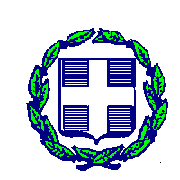 ΥΠΟΥΡΓΕΙΟ ΠΟΛΙΤΙΣΜΟΥ ΚΑΙ ΑΘΛΗΤΙΣΜΟΥ ΓΕΝΙΚΗ ΔΙΕΥΘΥΝΣΗ ΑΝΑΘΕΤΟΥΣΑ ΑΡΧΗ:ΥΠΟΥΡΓΕΙΟ ΠΟΛΙΤΙΣΜΟΥ ΚΑΙ ΑΘΛΗΤΙΣΜΟΥΓΕΝΙΚΗ ΔΙΕΥΘΥΝΣΗ …………Εφορεία Αρχαιοτήτων …………ΥΠΟΥΡΓΕΙΟ ΠΟΛΙΤΙΣΜΟΥ ΚΑΙ ΑΘΛΗΤΙΣΜΟΥΓΕΝΙΚΗ ΔΙΕΥΘΥΝΣΗ …………Εφορεία Αρχαιοτήτων …………ΤΙΤΛΟΣ ΤΟΥ ΕΡΓΟΥ:……………………ΚΡΙΤΗΡΙΟ ΑΝΑΘΕΣΗΣ:Πλέον συμφέρουσα από οικονομική άποψη προσφορά επί τη βάσει της τιμήςΠλέον συμφέρουσα από οικονομική άποψη προσφορά επί τη βάσει της τιμήςΠΡΟΥΠΟΛΟΓΙΣΘΕΙΣΑ ΔΑΠΑΝΗ:………… (ΕΥΡΩ) € μη συμπεριλαμβανομένου του ΦΠΑ. ………… (ΕΥΡΩ) € συμπεριλαμβανομένου του ΦΠΑ.………… (ΕΥΡΩ) € μη συμπεριλαμβανομένου του ΦΠΑ. ………… (ΕΥΡΩ) € συμπεριλαμβανομένου του ΦΠΑ.ΧΡΟΝΙΚΗ ΔΙΑΡΚΕΙΑ ΤΟΥ ΕΡΓΟΥ:…………μήνες από την υπογραφή της Σύμβασης…………μήνες από την υπογραφή της ΣύμβασηςΧΡΗΜΑΤΟΔΟΤΗΣΗ:Το έργο συγχρηματοδοτείται από …………Το έργο συγχρηματοδοτείται από …………ΚΑΤΑΛΗΚΤΙΚΗ ΗΜΕΡΟΜΗΝΙΑ & ΩΡΑ ΥΠΟΒΟΛΗΣ ΠΡΟΣΦΟΡΩΝ:………… 201… και ώρα ………… π.μ.………… 201… και ώρα ………… π.μ.ΗΜΕΡΟΜΗΝΙΑ & ΩΡΑ ΑΠΟΣΦΡΑΓΙΣΗΣ ΠΡΟΣΦΟΡΩΝ:Η αποσφράγιση των προσφορών θα γίνει την ……/…… /201…και ώρα ………… π.μ.Η αποσφράγιση των προσφορών θα γίνει την ……/…… /201…και ώρα ………… π.μ.ΚΩΔΙΚΟΣ CPV:ΣΤΟΙΧΕΙΑ ΕΠΙΚΟΙΝΩΝΙΑΣΔιεύθυνση:Υπεύθυνος επικοινωνίας:Τηλ./Φαξ:Ηλεκτρονική Διεύθυνση:ΗΜΕΡΟΜΗΝΙΑ ανάρτησης στο Κ.Η.Μ.ΔΗ.Σ. και στο Πρόγραμμα ΔΙΑΥΓΕΙΑΗΜΕΡΟΜΗΝΙΑ ανάρτησης στο Κ.Η.Μ.ΔΗ.Σ. και στο Πρόγραμμα ΔΙΑΥΓΕΙΑ……/……/ 201…ΗΜΕΡΟΜΗΝΙΑ ανάρτησης στην ιστοσελίδα : www.culture.grΗΜΕΡΟΜΗΝΙΑ ανάρτησης στην ιστοσελίδα : www.culture.gr……/……/ 201…ΥΠΟΥΡΓΕΙΟ ΠΟΛΙΤΙΣΜΟΥ & ΑΘΛΗΤΙΣΜΟΥΓΕΝΙΚΗ ΔΙΕΥΘΥΝΣΗ…………Εφορεία Αρχαιοτήτων…………ΔιεύθυνσηΤοποθεσία / Πόλη…………ΧώραΕλλάδαΤ.Κ.…………Τηλέφωνο…………Υπεύθυνος/η για τον Διαγωνισμό…………Τηλεομοιοτυπία (fax)…………Ηλεκτρονική Διεύθυνση…………Λ=Β1*Προσφερθείσα τιμήΛ=Β2*Τελική βαθμολογία τεχνικής προσφοράςΣτοιχεία ΠροσφέροντοςΣτοιχεία ΠροσφέροντοςΣτοιχεία ΠροσφέροντοςΕπωνυμία:Επωνυμία:Επωνυμία:…………………………………………………………………………Διεύθυνση:Διεύθυνση:Διεύθυνση:…………………………………………………………………………Τηλέφωνο:Τηλέφωνο:Τηλέφωνο:……………………Ημερομηνία:…………………………………………Fax:Fax:Fax:…………Email:Email:Email:…………Στοιχεία Αναθέτουσας ΑρχήςΣτοιχεία Αναθέτουσας ΑρχήςΣτοιχεία Αναθέτουσας ΑρχήςΥΠΟΥΡΓΕΙΟ ΠΟΛΙΤΙΣΜΟΥ & ΑΘΛΗΤΙΣΜΟΥΥΠΟΥΡΓΕΙΟ ΠΟΛΙΤΙΣΜΟΥ & ΑΘΛΗΤΙΣΜΟΥΥΠΟΥΡΓΕΙΟ ΠΟΛΙΤΙΣΜΟΥ & ΑΘΛΗΤΙΣΜΟΥΥΠΟΥΡΓΕΙΟ ΠΟΛΙΤΙΣΜΟΥ & ΑΘΛΗΤΙΣΜΟΥΓΕΝΙΚΗ ΔΙΕΥΘΥΝΣΗΓΕΝΙΚΗ ΔΙΕΥΘΥΝΣΗΓΕΝΙΚΗ ΔΙΕΥΘΥΝΣΗ…………………………………………………………………………Εφορεία ΑρχαιοτήτωνΕφορεία ΑρχαιοτήτωνΕφορεία Αρχαιοτήτων…………………………………………………………………………ΠράξηΠράξηΠράξη…………………………………………………………………………Διακήρυξη αριθ.Διακήρυξη αριθ.Διακήρυξη αριθ.…………………………………………………………………………Α/ΑΑ/Α 
ΓραμμήςΕΙΔΟΣΜΟΝΑΔΑ
ΜΕΤΡΗΣΗΣΠΟΣΟΤΗΤΑΑΞΙΑ ΧΩΡΙΣ ΦΠΑ (€)ΑΞΙΑ ΧΩΡΙΣ ΦΠΑ (€)ΦΠΑ (€)ΦΠΑ (€)ΣΥΝΟΛΙΚΗ ΑΞΙΑ ΜΕ ΦΠΑ (€)Α/ΑΑ/Α 
ΓραμμήςΕΙΔΟΣΜΟΝΑΔΑ
ΜΕΤΡΗΣΗΣΠΟΣΟΤΗΤΑΤΙΜΗΣΥΝΟΛΟ%ΠΟΣΟΣΥΝΟΛΙΚΗ ΑΞΙΑ ΜΕ ΦΠΑ (€)Α/ΑΑ/Α 
ΓραμμήςΕΙΔΟΣΜΟΝΑΔΑ
ΜΕΤΡΗΣΗΣΠΟΣΟΤΗΤΑΜΟΝΑΔΑΣΣΥΝΟΛΟ%ΠΟΣΟΣΥΝΟΛΙΚΗ ΑΞΙΑ ΜΕ ΦΠΑ (€)1234567=5X689=7X810=7+9ΣΥΝΟΛΟ ΟΙΚΟΝΟΜΙΚΗΣ ΠΡΟΣΦΟΡΑΣΣΥΝΟΛΟ ΟΙΚΟΝΟΜΙΚΗΣ ΠΡΟΣΦΟΡΑΣΣΥΝΟΛΟ ΟΙΚΟΝΟΜΙΚΗΣ ΠΡΟΣΦΟΡΑΣΣΥΝΟΛΟ ΟΙΚΟΝΟΜΙΚΗΣ ΠΡΟΣΦΟΡΑΣΣΥΝΟΛΟ ΟΙΚΟΝΟΜΙΚΗΣ ΠΡΟΣΦΟΡΑΣΣΥΝΟΛΟ ΟΙΚΟΝΟΜΙΚΗΣ ΠΡΟΣΦΟΡΑΣΓΕΝΙΚΟ ΣΥΝΟΛΟ ΧΩΡΙΣ ΦΠΑ (αριθμητικώς)ΓΕΝΙΚΟ ΣΥΝΟΛΟ ΧΩΡΙΣ ΦΠΑ (αριθμητικώς)ΓΕΝΙΚΟ ΣΥΝΟΛΟ ΧΩΡΙΣ ΦΠΑ (αριθμητικώς)ΓΕΝΙΚΟ ΣΥΝΟΛΟ ΧΩΡΙΣ ΦΠΑ (αριθμητικώς)ΓΕΝΙΚΟ ΣΥΝΟΛΟ ΧΩΡΙΣ ΦΠΑ (ολογράφως)ΓΕΝΙΚΟ ΣΥΝΟΛΟ ΧΩΡΙΣ ΦΠΑ (ολογράφως)ΓΕΝΙΚΟ ΣΥΝΟΛΟ ΧΩΡΙΣ ΦΠΑ (ολογράφως)ΓΕΝΙΚΟ ΣΥΝΟΛΟ ΧΩΡΙΣ ΦΠΑ (ολογράφως)Επιλεχθείς τρόπος πληρωμής(σύμφωνα με το άρθρο 7)Επιλεχθείς τρόπος πληρωμής(σύμφωνα με το άρθρο 7)Επιλεχθείς τρόπος πληρωμής(σύμφωνα με το άρθρο 7)……………………………………………………………………………………………………………………………………………..……………………………………………………………………………………………………………………………………………..……………………………………………………………………………………………………………………………………………..……………………………………………………………………………………………………………………………………………..……………………………………………………………………………………………………………………………………………..……………………………………………………………………………………………………………………………………………..……………………………………………………………………………………………………………………………………………..Χρόνος ισχύος της προσφοράς (τεχνικής και οικονομικής)(σύμφωνα με το άρθρο 10)Χρόνος ισχύος της προσφοράς (τεχνικής και οικονομικής)(σύμφωνα με το άρθρο 10)Χρόνος ισχύος της προσφοράς (τεχνικής και οικονομικής)(σύμφωνα με το άρθρο 10)……………………………………………………………………………………………………………………………………………..……………………………………………………………………………………………………………………………………………..……………………………………………………………………………………………………………………………………………..……………………………………………………………………………………………………………………………………………..……………………………………………………………………………………………………………………………………………..……………………………………………………………………………………………………………………………………………..……………………………………………………………………………………………………………………………………………..[άρθρου 79 παρ. 4 ν. 4412/2016 (Α 147)] για διαδικασίες σύναψης δημόσιας σύμβασης κάτω των ορίων των οδηγιών[άρθρου 79 παρ. 4 ν. 4412/2016 (Α 147)] για διαδικασίες σύναψης δημόσιας σύμβασης κάτω των ορίων των οδηγιώνΜέρος Ι: Πληροφορίες σχετικά με την αναθέτουσα αρχή/αναθέτοντα φορέα   και τη διαδικασία ανάθεσηςΜέρος Ι: Πληροφορίες σχετικά με την αναθέτουσα αρχή/αναθέτοντα φορέα   και τη διαδικασία ανάθεσηςΠαροχή πληροφοριών δημοσίευσης σε εθνικό επίπεδο, με τις οποίες είναι δυνατή η αδιαμφισβήτητη ταυτοποίηση της διαδικασίας σύναψης δημόσιας σύμβασης:Παροχή πληροφοριών δημοσίευσης σε εθνικό επίπεδο, με τις οποίες είναι δυνατή η αδιαμφισβήτητη ταυτοποίηση της διαδικασίας σύναψης δημόσιας σύμβασης:Α: Ονομασία, διεύθυνση και στοιχεία επικοινωνίας της αναθέτουσας αρχής (αα)/ αναθέτοντα φορέα (αφ)Α: Ονομασία, διεύθυνση και στοιχεία επικοινωνίας της αναθέτουσας αρχής (αα)/ αναθέτοντα φορέα (αφ)Ονομασία: …Κωδικός  Αναθέτουσας Αρχής / Αναθέτοντα Φορέα ΚΗΜΔΗΣ : …Ταχυδρομική διεύθυνση / Πόλη / Ταχ. Κωδικός:…Αρμόδιος για πληροφορίες:…Τηλέφωνο:…Ηλ. ταχυδρομείο: [… ]…Διεύθυνση στο Διαδίκτυο (διεύθυνση δικτυακού τόπου) 
(εάν υπάρχει):…Β: Πληροφορίες σχετικά με τη διαδικασία σύναψης σύμβασηςΒ: Πληροφορίες σχετικά με τη διαδικασία σύναψης σύμβασηςΤίτλος ή σύντομη περιγραφή της δημόσιας σύμβασης (συμπεριλαμβανομένου του σχετικού CPV): …Κωδικός στο ΚΗΜΔΗΣ: … Η σύμβαση αναφέρεται σε έργα, προμήθειες, ή υπηρεσίες : …Εφόσον υφίστανται, ένδειξη ύπαρξης σχετικών τμημάτων : …Αριθμός αναφοράς που αποδίδεται στον φάκελο από την αναθέτουσα αρχή (εάν υπάρχει): …Όλες οι υπόλοιπες πληροφορίες σε κάθε ενότητα του ΤΕΥΔ θα πρέπει να συμπληρωθούν από τον οικονομικό φορέα.Όλες οι υπόλοιπες πληροφορίες σε κάθε ενότητα του ΤΕΥΔ θα πρέπει να συμπληρωθούν από τον οικονομικό φορέα.Μέρος II: Πληροφορίες σχετικά με τον οικονομικό φορέαΜέρος II: Πληροφορίες σχετικά με τον οικονομικό φορέαΑ: Πληροφορίες σχετικά με τον οικονομικό φορέαΑ: Πληροφορίες σχετικά με τον οικονομικό φορέαΣτοιχεία αναγνώρισης:Απάντηση:Πλήρης Επωνυμία:…Αριθμός φορολογικού μητρώου (ΑΦΜ):
Εάν δεν υπάρχει ΑΦΜ στη χώρα εγκατάστασης του οικονομικού φορέα, αναφέρετε άλλον εθνικό αριθμό ταυτοποίησης, εφόσον απαιτείται και υπάρχει …Ταχυδρομική διεύθυνση:…Αρμόδιος ή αρμόδιοι :…Τηλέφωνο:…Ηλ. ταχυδρομείο:…Διεύθυνση στο Διαδίκτυο 
(διεύθυνση δικτυακού τόπου) (εάν υπάρχει):…Γενικές πληροφορίες:Απάντηση:Ο οικονομικός φορέας είναι πολύ μικρή, μικρή ή μεσαία επιχείρηση ;…Τρόπος συμμετοχής:Απάντηση:Ο οικονομικός φορέας συμμετέχει στη διαδικασία σύναψης δημόσιας σύμβασης από κοινού με άλλους[4];[] Ναι [] ΌχιΕάν ναι, μεριμνήστε για την υποβολή χωριστού εντύπου ΤΕΥΔ από τους άλλους εμπλεκόμενους οικονομικούς φορείς.Εάν ναι, μεριμνήστε για την υποβολή χωριστού εντύπου ΤΕΥΔ από τους άλλους εμπλεκόμενους οικονομικούς φορείς.Εάν ναι:α) Αναφέρετε τον ρόλο του οικονομικού φορέα στην ένωση ή κοινοπραξία   (επικεφαλής, υπεύθυνος για συγκεκριμένα καθήκοντα …):α) …  β) Προσδιορίστε τους άλλους οικονομικούς φορείς που συμμετέχουν από κοινού στη διαδικασία σύναψης δημόσιας σύμβασης:β) …  γ) Κατά περίπτωση, επωνυμία της συμμετέχουσας ένωσης ή κοινοπραξίας.γ) …  ΤμήματαΑπάντηση:Κατά περίπτωση, αναφορά του τμήματος  ή των τμημάτων για τα οποία ο οικονομικός φορέας επιθυμεί να υποβάλει προσφορά.…Β: Πληροφορίες σχετικά με τους νόμιμους εκπροσώπους του οικονομικού φορέαΒ: Πληροφορίες σχετικά με τους νόμιμους εκπροσώπους του οικονομικού φορέαΚατά περίπτωση, αναφέρετε το όνομα και τη διεύθυνση του προσώπου ή των προσώπων που είναι αρμόδια/εξουσιοδοτημένα να εκπροσωπούν τον οικονομικό φορέα για τους σκοπούς της παρούσας διαδικασίας ανάθεσης δημόσιας σύμβασης:Κατά περίπτωση, αναφέρετε το όνομα και τη διεύθυνση του προσώπου ή των προσώπων που είναι αρμόδια/εξουσιοδοτημένα να εκπροσωπούν τον οικονομικό φορέα για τους σκοπούς της παρούσας διαδικασίας ανάθεσης δημόσιας σύμβασης:Εκπροσώπηση, εάν υπάρχει:Απάντηση:Ονοματεπώνυμο
συνοδευόμενο από την ημερομηνία και τον τόπο γέννησης εφόσον απαιτείται:…Θέση/Ενεργών υπό την ιδιότητα…Ταχυδρομική διεύθυνση:…Τηλέφωνο:…Ηλ. ταχυδρομείο:…Εάν χρειάζεται, δώστε λεπτομερή στοιχεία σχετικά με την εκπροσώπηση (τις μορφές της, την έκταση, τον σκοπό …):…Μέρος III: Λόγοι αποκλεισμούΜέρος III: Λόγοι αποκλεισμούΑ: Λόγοι αποκλεισμού που σχετίζονται με ποινικές καταδίκες Α: Λόγοι αποκλεισμού που σχετίζονται με ποινικές καταδίκες Στο άρθρο 73 παρ. 1 ορίζονται οι ακόλουθοι λόγοι αποκλεισμού:
1.    συμμετοχή σε εγκληματική οργάνωση ·
2.    δωροδοκία, ]·
3.    απάτη ·
4.    τρομοκρατικά εγκλήματα ή εγκλήματα συνδεόμενα με τρομοκρατικές δραστηριότητες·
5.    νομιμοποίηση εσόδων από παράνομες δραστηριότητες ή χρηματοδότηση της τρομοκρατίας· ·6.    παιδική εργασία και άλλες μορφές εμπορίας ανθρώπων .Στο άρθρο 73 παρ. 1 ορίζονται οι ακόλουθοι λόγοι αποκλεισμού:
1.    συμμετοχή σε εγκληματική οργάνωση ·
2.    δωροδοκία, ]·
3.    απάτη ·
4.    τρομοκρατικά εγκλήματα ή εγκλήματα συνδεόμενα με τρομοκρατικές δραστηριότητες·
5.    νομιμοποίηση εσόδων από παράνομες δραστηριότητες ή χρηματοδότηση της τρομοκρατίας· ·6.    παιδική εργασία και άλλες μορφές εμπορίας ανθρώπων .Λόγοι που σχετίζονται με ποινικές καταδίκες:Απάντηση:Υπάρχει αμετάκλητη καταδικαστική απόφαση εις βάρος του οικονομικού φορέα ή οποιουδήποτε προσώπου[13] το οποίο είναι μέλος του διοικητικού, διευθυντικού ή εποπτικού του οργάνου ή έχει εξουσία εκπροσώπησης, λήψης αποφάσεων ή ελέγχου σε αυτό για έναν από τους λόγους που παρατίθενται ανωτέρω (σημεία 1-6), ή καταδικαστική απόφαση η οποία έχει εκδοθεί πριν από πέντε έτη κατά το μέγιστο ή στην οποία έχει οριστεί απευθείας περίοδος αποκλεισμού που εξακολουθεί να ισχύει; [] Ναι [] Όχι

Εάν η σχετική τεκμηρίωση διατίθεται ηλεκτρονικά, αναφέρετε: (διαδικτυακή διεύθυνση, αρχή ή φορέας έκδοσης, επακριβή στοιχεία αναφοράς των εγγράφων): …, … , …Εάν ναι, αναφέρετε :α) Ημερομηνία της καταδικαστικής απόφασης προσδιορίζοντας ποιο από τα σημεία 1 έως 6 αφορά και τον λόγο ή τους λόγους της καταδίκης,α) Ημερομηνία:..., σημείο-(-α): …, λόγος(-οι):…β) Προσδιορίστε ποιος έχει καταδικαστεί β) …γ) Εάν ορίζεται απευθείας στην καταδικαστική απόφαση:γ) Διάρκεια της περιόδου αποκλεισμού [……] και σχετικό(-ά) σημείο(-α) …

Εάν η σχετική τεκμηρίωση διατίθεται ηλεκτρονικά, αναφέρετε: (διαδικτυακή διεύθυνση, αρχή ή φορέας έκδοσης, επακριβή στοιχεία αναφοράς των εγγράφων): ): …, … , …, …Σε περίπτωση καταδικαστικής απόφασης, ο οικονομικός φορέας έχει λάβει μέτρα που να αποδεικνύουν την αξιοπιστία του παρά την ύπαρξη σχετικού λόγου αποκλεισμού («αυτοκάθαρση») :;[] Ναι [] Όχι Εάν ναι, περιγράψτε τα μέτρα που λήφθηκαν: :…Β: Λόγοι που σχετίζονται με την καταβολή φόρων ή εισφορών κοινωνικής ασφάλισης και εργατική νομοθεσίαΒ: Λόγοι που σχετίζονται με την καταβολή φόρων ή εισφορών κοινωνικής ασφάλισης και εργατική νομοθεσίαΒ: Λόγοι που σχετίζονται με την καταβολή φόρων ή εισφορών κοινωνικής ασφάλισης και εργατική νομοθεσίαΠληρωμή φόρων ή εισφορών κοινωνικής ασφάλισης:Απάντηση:Απάντηση:1) Ο οικονομικός φορέας έχει εκπληρώσει όλες τις υποχρεώσεις του όσον αφορά την πληρωμή φόρων ή εισφορών κοινωνικής ασφάλισης , στην Ελλάδα και στη χώρα στην οποία είναι τυχόν εγκατεστημένος ;[] Ναι [] Όχι [] Ναι [] Όχι ΦΟΡΟΙΕΙΣΦΟΡΕΣ ΚΟΙΝΩΝΙΚΗΣ ΑΣΦΑΛΙΣΗΣΕάν όχι αναφέρετε: α) Χώρα ή κράτος μέλος για το οποίο πρόκειται:α)…α)…β) Ποιο είναι το σχετικό ποσό;β)…β)…γ) Πως διαπιστώθηκε η αθέτηση των υποχρεώσεων;1) Μέσω δικαστικής ή διοικητικής απόφασης;γ.1) [] Ναι [] Όχι γ.1) [] Ναι [] Όχι - Η εν λόγω απόφαση είναι τελεσίδικη και δεσμευτική;[] Ναι [] Όχι [] Ναι [] Όχι - Αναφέρατε την ημερομηνία καταδίκης ή έκδοσης απόφασης……- Σε περίπτωση καταδικαστικής απόφασης, εφόσον ορίζεται απευθείας σε αυτήν, τη διάρκεια της περιόδου αποκλεισμού:……2) Με άλλα μέσα; Διευκρινίστε:γ.2)…γ.2)…δ) Ο οικονομικός φορέας έχει εκπληρώσει τις υποχρεώσεις του είτε καταβάλλοντας τους φόρους ή τις εισφορές κοινωνικής ασφάλισης που οφείλει συμπεριλαμβανόμενων  κατά περίπτωση, των δεδουλευμένων τόκων ή των προστίμων, είτε υπαγόμενος σε δεσμευτικό διακανονισμό για την καταβολή τους ;  δ) [] Ναι [] Όχι 

Εάν ναι, να αναφερθούν λεπτομερείς πληροφορίεςδ) [] Ναι [] Όχι 

Εάν ναι, να αναφερθούν λεπτομερείς πληροφορίες Εάν η σχετική τεκμηρίωση όσον αφορά την καταβολή των φόρων ή εισφορών κοινωνικής ασφάλισης διατίθεται ηλεκτρονικά, αναφέρετε:
(διαδικτυακή διεύθυνση, αρχή ή φορέας έκδοσης, επακριβή στοιχεία αναφοράς των εγγράφων):  
(διαδικτυακή διεύθυνση, αρχή ή φορέας έκδοσης, επακριβή στοιχεία αναφοράς των εγγράφων):  Εργατική  νομοθεσίαΑπάντηση:Απάντηση:Ο οικονομικός φορέας έχει: α) τρεις (3) πράξεις επιβολής προστίμου από τα αρμόδια ελεγκτικά όργανα του Σώματος Επιθεώρησης Εργασίας για παραβάσεις της εργατικής νομοθεσίας που χαρακτηρίζονται, σύμφωνα με την υπουργική απόφαση 2063/Δ1632/2011 (Β΄ 266), όπως εκάστοτε ισχύει, ως «υψηλής» ή «πολύ υψηλής» σοβαρότητας, οι οποίες προκύπτουν αθροιστικά από τρεις (3) διενεργηθέντες ελέγχους, ή β) δύο (2) πράξεις επιβολής προστίμου από τα αρμόδια ελεγκτικά όργανα του Σώματος Επιθεώρησης Εργασίας για παραβάσεις της εργατικής νομοθεσίας που αφορούν την αδήλωτη εργασία, οι οποίες προκύπτουν αθροιστικά από δύο (2) διενεργηθέντες ελέγχους.[] Ναι [] Όχι Εάν ναι, ο οικονομικός φορέας έχει λάβει μέτρα που να αποδεικνύουν την αξιοπιστία του παρά την ύπαρξη αυτού του λόγου αποκλεισμού («αυτοκάθαρση»);[] Ναι [] ΌχιΕάν το έχει πράξει, περιγράψτε τα μέτρα που λήφθηκαν: […….............][] Ναι [] Όχι Εάν ναι, ο οικονομικός φορέας έχει λάβει μέτρα που να αποδεικνύουν την αξιοπιστία του παρά την ύπαρξη αυτού του λόγου αποκλεισμού («αυτοκάθαρση»);[] Ναι [] ΌχιΕάν το έχει πράξει, περιγράψτε τα μέτρα που λήφθηκαν: […….............]Μέρος IV: Τελικές δηλώσειςΟ κάτωθι υπογεγραμμένος, δηλώνω επισήμως ότι τα στοιχεία που έχω αναφέρει σύμφωνα με τα μέρη Ι – IV ανωτέρω είναι ακριβή και ορθά και ότι έχω πλήρη επίγνωση των συνεπειών σε περίπτωση σοβαρών ψευδών δηλώσεων.Ο κάτωθι υπογεγραμμένος, δηλώνω επισήμως ότι είμαι σε θέση, κατόπιν αιτήματος και χωρίς καθυστέρηση, να προσκομίσω τα πιστοποιητικά και τις λοιπές μορφές αποδεικτικών εγγράφων που αναφέρονται, εκτός εάν :α) η αναθέτουσα αρχή ή ο αναθέτων φορέας έχει τη δυνατότητα να λάβει τα σχετικά δικαιολογητικά απευθείας με πρόσβαση σε εθνική βάση δεδομένων σε οποιοδήποτε κράτος μέλος αυτή διατίθεται δωρεάν.β) η αναθέτουσα αρχή ή ο αναθέτων φορέας έχουν ήδη στην κατοχή τους τα σχετικά έγγραφα.Ο κάτωθι υπογεγραμμένος δίδω επισήμως τη συγκατάθεσή μου στ... [προσδιορισμός της αναθέτουσας αρχής ή του αναθέτοντα φορέα, όπως καθορίζεται στο μέρος Ι, ενότητα Α], προκειμένου να αποκτήσει πρόσβαση σε δικαιολογητικά των πληροφοριών τις οποίες έχω υποβάλλει στ... [να προσδιοριστεί το αντίστοιχο μέρος/ενότητα/σημείο] του παρόντος Τυποποιημένου Εντύπου Υπεύθυνης Δήλωσης για τους σκοπούς τ... [προσδιορισμός της διαδικασίας προμήθειας: (συνοπτική περιγραφή, παραπομπή στη δημοσίευση στον εθνικό τύπο, έντυπο και ηλεκτρονικό, αριθμός αναφοράς)].Ημερομηνία, τόπος και, όπου ζητείται ή είναι απαραίτητο, υπογραφή(-ές): [……]   ΤΑ ΜΕΡΗΤΑ ΜΕΡΗΓΙΑ ΤΟ ΕΛΛΗΝΙΚΟ ΔΗΜΟΣΙΟΟ/Προϊστάμενος/ηΓΙΑ ΤΟΝ ΑΝΑΔΟΧΟ[συμπληρώνεται το ονοματεπώνυμο του Αναδόχου ή επωνυμία του νομικού προσώπου/ένωσης και του νομίμου εκπροσώπου αυτών και τίθεται υπογραφή]